АДМИНИСТРАЦИЯ КОЛПАШЕВСКОГО РАЙОНА ТОМСКОЙ ОБЛАСТИПОСТАНОВЛЕНИЕ12.04.2016										         №   371О внесении изменений в постановление Администрации Колпашевского района от 16.11.2015 № 1160 «Об утверждении муниципальной программы «Развитие муниципальной системы образования Колпашевского района» В целях приведения муниципальных правовых актов в соответствие с действующим законодательствомПОСТАНОВЛЯЮ:1. Внести в приложение к постановлению Администрации Колпашевского района от 16.11.2015 № 1160 «Об утверждении муниципальной программы «Развитие муниципальной системы образования Колпашевского района» следующие изменения:1) раздел I «Паспорт муниципальной программы» изложить в следующей редакции:	«I. ПАСПОРТ МУНИЦИПАЛЬНОЙ ПРОГРАММЫ	2) раздел IV «Перечень мероприятий и их экономическое обоснование» изложить в следующей редакции:«IV. Перечень мероприятий и их экономическое обоснованиеНа реализацию мероприятий муниципальной программы на период с 2016 по 2021 годы запланировано 338455,4 тыс. рублей, в том числе средства местного бюджета – 67786,9 тыс. рублей:2016 – 5059,4 тыс.рублей2017 – 132281,5 тыс.рублей2018 – 100759,3 тыс.рублей2019 – 43596,4 тыс.рублей2020 – 41388,4 тыс.рублей2021 – 15370,4 тыс.рублей.Для привлечения средств из областного бюджета на финансирование мероприятий муниципальной программы Управлением образования ежегодно формируются заявки на включение в государственную программу «Развитие образования в Томской области».На реализацию мероприятий подпрограммы № 1 «Развитие инфраструктуры муниципальных образовательных организаций Колпашевского района на 2016-2021 годы» на период с 2016 по 2021 годы запланировано 309399,0 тыс. рублей, в том числе средства местного бюджета – 57202,7 тыс. рублей:2016 – 4059,4 тыс.рублей2017 – 116470,7 тыс.рублей2018 – 97612,9 тыс.рублей2019 – 38490,0 тыс.рублей2020 – 38470,0 тыс.рублей2021 – 14296,0 тыс.рублей.Для привлечения средств из областного бюджета на финансирование мероприятий подпрограммы № 1 Управлением образования ежегодно формируются заявки на включение в государственную программу «Развитие образования в Томской области».На реализацию мероприятий подпрограммы № 2 «Развитие системы дополнительного образования в Колпашевском районе на базе муниципальных образовательных организаций дополнительного образования на 2016-2021 годы» на период с 2016 по 2021 годы запланировано 22774,0 тыс. рублей, в том числе средства местного бюджета – 4301,8 тыс. рублей:2016 – нет финансирования2017 – 14794,0 тыс.рублей2018 – 2104,0 тыс.рублей2019 – 4032,0 тыс.рублей2020 – 1844,0 тыс.рублей2021 – нет финансирования.Для привлечения средств из областного бюджета на финансирование мероприятий подпрограммы № 2 Управлением образования ежегодно формируются заявки на включение в государственную программу «Развитие образования в Томской области».На реализацию мероприятий подпрограммы № 3 «Педагогические кадры Колпашевского района на 2016-2021 годы» на период с 2016 по 2021 годы запланировано средств местного бюджета 6282,4 тыс. рублей:2016 – 1000,0 тыс.рублей2017 – 1016,8 тыс.рублей2018 – 1042,4 тыс.рублей2019 – 1074,4 тыс.рублей2020 – 1074,4 тыс.рублей2021 – 1074,4 тыс.рублей.Подробно Перечень мероприятий с указанием сроков реализации, источников финансирования, ответственных исполнителей приведен в приложении № 2 к настоящей муниципальной программе.												»;3)приложение № 1 к муниципальной программе «Развитие муниципальной системы образования Колпашевского района» изложить в следующей редакции:																				»;»;5) раздел I приложения № 3 к муниципальной программе «Развитие муниципальной системы  образования в Колпашевском районе» изложить в следующей редакции:«I. ПАСПОРТ ПОДПРОГРАММЫ											»;6) раздел IV приложения № 3 к муниципальной программе «Развитие муниципальной системы  образования в Колпашевском районе» изложить в следующей редакции:«IV. Перечень мероприятий и их экономическое обоснованиеНа реализацию мероприятий подпрограммы на период с 2016 по 2021 годы запланировано 309399,0 тыс. рублей, в том числе средства местного бюджета – 57202,7 тыс. рублей:2016 – 4059,4тыс.рублей2017 – 116470,7 тыс.рублей2018 – 97612,9 тыс.рублей2019 – 38490,0 тыс.рублей2020 – 38470,0 тыс.рублей2021 – 14296,0 тыс.рублей.Для привлечения средств из областного бюджета на финансирование мероприятий подпрограммы Управлением образования ежегодно формируются заявки на включение в государственную программу «Развитие образования в Томской области».Подробно Перечень мероприятий с указанием сроков реализации, источников финансирования, ответственных исполнителей приведен в приложении № 2 к настоящей подпрограмме. Перечень объектов капитального строительства, реализуемых в рамках подпрограммы приведён в приложении № 3 к настоящей подпрограмме. »;7) приложение № 1 к подпрограмме «Развитие инфраструктуры муниципальных образовательных организаций Колпашевского района на 2016-2021 годы» изложить в следующей редакции:«Приложение №1 к подпрограмме«Развитие инфраструктуры муниципальных образовательных организаций Колпашевского районана 2016-2021 годы» 8) приложение № 2 к подпрограмме «Развитие инфраструктуры муниципальных образовательных организаций Колпашевского района на 2016-2021 годы» изложить в следующей редакции:																			»;9) приложение № 3 к подпрограмме «Развитие инфраструктуры муниципальных образовательных организаций Колпашевского района на 2016-2021 годы» изложить в следующей редакции:«Приложение № 3 к подпрограмме Развитие инфраструктуры муниципальных образовательных организаций Колпашевского района на 2016-2021 годы»Перечень объектов капитального строительства и (или) объектов недвижимого имущества, реализуемых в рамках подпрограммы «Развитие инфраструктуры муниципальных образовательных организаций Колпашевского района на 2016-2021 годы»2. Действия настоящего постановления распространяются на правоотношения, возникшие с 01.01.2016.3 .Опубликовать настоящее постановление в Ведомостях органов местного самоуправления Колпашевского района и разместить на официальном Интернет-сайте Управления образования Администрации Колпашевского района.И.о.Главы района														       А.В.ЩукинС.В.Браун4-22-50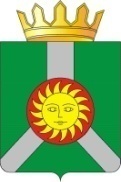 Муниципальный правовой акт, являющийся основанием для разработки муниципальной программыПостановление Администрации Колпашевского района от 10.09.2015 № 919 «Об утверждении перечня муниципальных программ муниципального образования «Колпашевский район»Постановление Администрации Колпашевского района от 10.09.2015 № 919 «Об утверждении перечня муниципальных программ муниципального образования «Колпашевский район»Постановление Администрации Колпашевского района от 10.09.2015 № 919 «Об утверждении перечня муниципальных программ муниципального образования «Колпашевский район»Постановление Администрации Колпашевского района от 10.09.2015 № 919 «Об утверждении перечня муниципальных программ муниципального образования «Колпашевский район»Постановление Администрации Колпашевского района от 10.09.2015 № 919 «Об утверждении перечня муниципальных программ муниципального образования «Колпашевский район»Постановление Администрации Колпашевского района от 10.09.2015 № 919 «Об утверждении перечня муниципальных программ муниципального образования «Колпашевский район»Постановление Администрации Колпашевского района от 10.09.2015 № 919 «Об утверждении перечня муниципальных программ муниципального образования «Колпашевский район»Постановление Администрации Колпашевского района от 10.09.2015 № 919 «Об утверждении перечня муниципальных программ муниципального образования «Колпашевский район»Постановление Администрации Колпашевского района от 10.09.2015 № 919 «Об утверждении перечня муниципальных программ муниципального образования «Колпашевский район»Постановление Администрации Колпашевского района от 10.09.2015 № 919 «Об утверждении перечня муниципальных программ муниципального образования «Колпашевский район»Постановление Администрации Колпашевского района от 10.09.2015 № 919 «Об утверждении перечня муниципальных программ муниципального образования «Колпашевский район»Наименование муниципальной программы«Развитие муниципальной системы образования Колпашевского района» (далее – муниципальная программа).«Развитие муниципальной системы образования Колпашевского района» (далее – муниципальная программа).«Развитие муниципальной системы образования Колпашевского района» (далее – муниципальная программа).«Развитие муниципальной системы образования Колпашевского района» (далее – муниципальная программа).«Развитие муниципальной системы образования Колпашевского района» (далее – муниципальная программа).«Развитие муниципальной системы образования Колпашевского района» (далее – муниципальная программа).«Развитие муниципальной системы образования Колпашевского района» (далее – муниципальная программа).«Развитие муниципальной системы образования Колпашевского района» (далее – муниципальная программа).«Развитие муниципальной системы образования Колпашевского района» (далее – муниципальная программа).«Развитие муниципальной системы образования Колпашевского района» (далее – муниципальная программа).«Развитие муниципальной системы образования Колпашевского района» (далее – муниципальная программа).Ответственный исполнитель муниципальной программыУправление образования Администрации Колпашевского района.Управление образования Администрации Колпашевского района.Управление образования Администрации Колпашевского района.Управление образования Администрации Колпашевского района.Управление образования Администрации Колпашевского района.Управление образования Администрации Колпашевского района.Управление образования Администрации Колпашевского района.Управление образования Администрации Колпашевского района.Управление образования Администрации Колпашевского района.Управление образования Администрации Колпашевского района.Управление образования Администрации Колпашевского района.Соисполнители муниципальной программыУправление образования Администрации Колпашевского района.Управление образования Администрации Колпашевского района.Управление образования Администрации Колпашевского района.Управление образования Администрации Колпашевского района.Управление образования Администрации Колпашевского района.Управление образования Администрации Колпашевского района.Управление образования Администрации Колпашевского района.Управление образования Администрации Колпашевского района.Управление образования Администрации Колпашевского района.Управление образования Администрации Колпашевского района.Управление образования Администрации Колпашевского района.Участники муниципальной программы Муниципальное казённое учреждение «Агентство по управлению муниципальным имуществом», Управление образования Администрации Колпашевского района.Муниципальное казённое учреждение «Агентство по управлению муниципальным имуществом», Управление образования Администрации Колпашевского района.Муниципальное казённое учреждение «Агентство по управлению муниципальным имуществом», Управление образования Администрации Колпашевского района.Муниципальное казённое учреждение «Агентство по управлению муниципальным имуществом», Управление образования Администрации Колпашевского района.Муниципальное казённое учреждение «Агентство по управлению муниципальным имуществом», Управление образования Администрации Колпашевского района.Муниципальное казённое учреждение «Агентство по управлению муниципальным имуществом», Управление образования Администрации Колпашевского района.Муниципальное казённое учреждение «Агентство по управлению муниципальным имуществом», Управление образования Администрации Колпашевского района.Муниципальное казённое учреждение «Агентство по управлению муниципальным имуществом», Управление образования Администрации Колпашевского района.Муниципальное казённое учреждение «Агентство по управлению муниципальным имуществом», Управление образования Администрации Колпашевского района.Муниципальное казённое учреждение «Агентство по управлению муниципальным имуществом», Управление образования Администрации Колпашевского района.Муниципальное казённое учреждение «Агентство по управлению муниципальным имуществом», Управление образования Администрации Колпашевского района.Среднесрочная цель и приоритеты социально-экономического развития Колпашевского района, на реализацию которых направлена муниципальная программаЦель: обеспечение высокого и устойчивого качества жизни нынешнего и будущего поколений жителей Колпашевского района.Приоритет: развитие социальной сферы, улучшение условий жизнедеятельности населения Колпашевского района.Цель: обеспечение высокого и устойчивого качества жизни нынешнего и будущего поколений жителей Колпашевского района.Приоритет: развитие социальной сферы, улучшение условий жизнедеятельности населения Колпашевского района.Цель: обеспечение высокого и устойчивого качества жизни нынешнего и будущего поколений жителей Колпашевского района.Приоритет: развитие социальной сферы, улучшение условий жизнедеятельности населения Колпашевского района.Цель: обеспечение высокого и устойчивого качества жизни нынешнего и будущего поколений жителей Колпашевского района.Приоритет: развитие социальной сферы, улучшение условий жизнедеятельности населения Колпашевского района.Цель: обеспечение высокого и устойчивого качества жизни нынешнего и будущего поколений жителей Колпашевского района.Приоритет: развитие социальной сферы, улучшение условий жизнедеятельности населения Колпашевского района.Цель: обеспечение высокого и устойчивого качества жизни нынешнего и будущего поколений жителей Колпашевского района.Приоритет: развитие социальной сферы, улучшение условий жизнедеятельности населения Колпашевского района.Цель: обеспечение высокого и устойчивого качества жизни нынешнего и будущего поколений жителей Колпашевского района.Приоритет: развитие социальной сферы, улучшение условий жизнедеятельности населения Колпашевского района.Цель: обеспечение высокого и устойчивого качества жизни нынешнего и будущего поколений жителей Колпашевского района.Приоритет: развитие социальной сферы, улучшение условий жизнедеятельности населения Колпашевского района.Цель: обеспечение высокого и устойчивого качества жизни нынешнего и будущего поколений жителей Колпашевского района.Приоритет: развитие социальной сферы, улучшение условий жизнедеятельности населения Колпашевского района.Цель: обеспечение высокого и устойчивого качества жизни нынешнего и будущего поколений жителей Колпашевского района.Приоритет: развитие социальной сферы, улучшение условий жизнедеятельности населения Колпашевского района.Цель: обеспечение высокого и устойчивого качества жизни нынешнего и будущего поколений жителей Колпашевского района.Приоритет: развитие социальной сферы, улучшение условий жизнедеятельности населения Колпашевского района.Цель муниципальной программыСоздание условий для устойчивого развития муниципальной системы образования Колпашевского района, повышения качества и доступности образования.Создание условий для устойчивого развития муниципальной системы образования Колпашевского района, повышения качества и доступности образования.Создание условий для устойчивого развития муниципальной системы образования Колпашевского района, повышения качества и доступности образования.Создание условий для устойчивого развития муниципальной системы образования Колпашевского района, повышения качества и доступности образования.Создание условий для устойчивого развития муниципальной системы образования Колпашевского района, повышения качества и доступности образования.Создание условий для устойчивого развития муниципальной системы образования Колпашевского района, повышения качества и доступности образования.Создание условий для устойчивого развития муниципальной системы образования Колпашевского района, повышения качества и доступности образования.Создание условий для устойчивого развития муниципальной системы образования Колпашевского района, повышения качества и доступности образования.Создание условий для устойчивого развития муниципальной системы образования Колпашевского района, повышения качества и доступности образования.Создание условий для устойчивого развития муниципальной системы образования Колпашевского района, повышения качества и доступности образования.Создание условий для устойчивого развития муниципальной системы образования Колпашевского района, повышения качества и доступности образования.Показатели цели муниципальной программы и их значения (с детализацией по годам реализации)Показатель целиПоказатель целиГод разработки муниципальной программы (2015)1год реализации (2016)2 год реализации (2017)3год реализации (2018)3год реализации (2018)4год реализации (2019)4год реализации (2019)5год реализации (2020)6год реализации (2021)Показатели цели муниципальной программы и их значения (с детализацией по годам реализации)Доля муниципальных образовательных организа-ций, функционирующих в соответствии с действую-щим законодательством РФ в сфере образования, в общем количестве муници-пальных образовательных организаций Колпашев-ского района, %Доля муниципальных образовательных организа-ций, функционирующих в соответствии с действую-щим законодательством РФ в сфере образования, в общем количестве муници-пальных образовательных организаций Колпашев-ского района, %100100100100100100100100100Показатели цели муниципальной программы и их значения (с детализацией по годам реализации)Доля муниципальных об-щеобразовательных орга-низаций, соответствующих современным требованиям обучения, в общем коли-честве муниципальных общеобразовательных организаций Колпашев-ского района, %Доля муниципальных об-щеобразовательных орга-низаций, соответствующих современным требованиям обучения, в общем коли-честве муниципальных общеобразовательных организаций Колпашев-ского района, %71,3471,3473,6174,574,575,675,676,176,1Показатели цели муниципальной программы и их значения (с детализацией по годам реализации)Доля детей в возрасте 1-6 лет, получающих дошколь-ную образовательную услу-гу и (или) услугу по их содержанию в муниципаль-ных образовательных орга-низациях Колпашевского района в общей числен-ности детей в возрасте 1-6 лет,%Доля детей в возрасте 1-6 лет, получающих дошколь-ную образовательную услу-гу и (или) услугу по их содержанию в муниципаль-ных образовательных орга-низациях Колпашевского района в общей числен-ности детей в возрасте 1-6 лет,%69,697070707070707070Показатели цели муниципальной программы и их значения (с детализацией по годам реализации)Доля детей в возрасте 5 - 18 лет, получающих услуги по дополнительному образо-ванию в организациях Колпашевского района различной организационно-правовой формы и формы собственности, в общей численности детей данной возрастной группы, %Доля детей в возрасте 5 - 18 лет, получающих услуги по дополнительному образо-ванию в организациях Колпашевского района различной организационно-правовой формы и формы собственности, в общей численности детей данной возрастной группы, %52,7255,7458,76595970707575Задачи муниципальной программы1.Поддержка и развитие инфраструктуры муниципальных образовательных организаций Колпашевского района, обеспечивающей доступ к получению качественного образования.2.Создание условий для устойчивого развития, повышения качества и доступности сферы дополнительного образования на территории Колпашевского района с учетом потребностей населения в образовательных услугах, обеспечение соответствия современным условиям и требованиям санитарных и противопожарных норм.3.Создание условий, обеспечивающих приток педагогических кадров в муниципальную систему образования Колпашевского района.1.Поддержка и развитие инфраструктуры муниципальных образовательных организаций Колпашевского района, обеспечивающей доступ к получению качественного образования.2.Создание условий для устойчивого развития, повышения качества и доступности сферы дополнительного образования на территории Колпашевского района с учетом потребностей населения в образовательных услугах, обеспечение соответствия современным условиям и требованиям санитарных и противопожарных норм.3.Создание условий, обеспечивающих приток педагогических кадров в муниципальную систему образования Колпашевского района.1.Поддержка и развитие инфраструктуры муниципальных образовательных организаций Колпашевского района, обеспечивающей доступ к получению качественного образования.2.Создание условий для устойчивого развития, повышения качества и доступности сферы дополнительного образования на территории Колпашевского района с учетом потребностей населения в образовательных услугах, обеспечение соответствия современным условиям и требованиям санитарных и противопожарных норм.3.Создание условий, обеспечивающих приток педагогических кадров в муниципальную систему образования Колпашевского района.1.Поддержка и развитие инфраструктуры муниципальных образовательных организаций Колпашевского района, обеспечивающей доступ к получению качественного образования.2.Создание условий для устойчивого развития, повышения качества и доступности сферы дополнительного образования на территории Колпашевского района с учетом потребностей населения в образовательных услугах, обеспечение соответствия современным условиям и требованиям санитарных и противопожарных норм.3.Создание условий, обеспечивающих приток педагогических кадров в муниципальную систему образования Колпашевского района.1.Поддержка и развитие инфраструктуры муниципальных образовательных организаций Колпашевского района, обеспечивающей доступ к получению качественного образования.2.Создание условий для устойчивого развития, повышения качества и доступности сферы дополнительного образования на территории Колпашевского района с учетом потребностей населения в образовательных услугах, обеспечение соответствия современным условиям и требованиям санитарных и противопожарных норм.3.Создание условий, обеспечивающих приток педагогических кадров в муниципальную систему образования Колпашевского района.1.Поддержка и развитие инфраструктуры муниципальных образовательных организаций Колпашевского района, обеспечивающей доступ к получению качественного образования.2.Создание условий для устойчивого развития, повышения качества и доступности сферы дополнительного образования на территории Колпашевского района с учетом потребностей населения в образовательных услугах, обеспечение соответствия современным условиям и требованиям санитарных и противопожарных норм.3.Создание условий, обеспечивающих приток педагогических кадров в муниципальную систему образования Колпашевского района.1.Поддержка и развитие инфраструктуры муниципальных образовательных организаций Колпашевского района, обеспечивающей доступ к получению качественного образования.2.Создание условий для устойчивого развития, повышения качества и доступности сферы дополнительного образования на территории Колпашевского района с учетом потребностей населения в образовательных услугах, обеспечение соответствия современным условиям и требованиям санитарных и противопожарных норм.3.Создание условий, обеспечивающих приток педагогических кадров в муниципальную систему образования Колпашевского района.1.Поддержка и развитие инфраструктуры муниципальных образовательных организаций Колпашевского района, обеспечивающей доступ к получению качественного образования.2.Создание условий для устойчивого развития, повышения качества и доступности сферы дополнительного образования на территории Колпашевского района с учетом потребностей населения в образовательных услугах, обеспечение соответствия современным условиям и требованиям санитарных и противопожарных норм.3.Создание условий, обеспечивающих приток педагогических кадров в муниципальную систему образования Колпашевского района.1.Поддержка и развитие инфраструктуры муниципальных образовательных организаций Колпашевского района, обеспечивающей доступ к получению качественного образования.2.Создание условий для устойчивого развития, повышения качества и доступности сферы дополнительного образования на территории Колпашевского района с учетом потребностей населения в образовательных услугах, обеспечение соответствия современным условиям и требованиям санитарных и противопожарных норм.3.Создание условий, обеспечивающих приток педагогических кадров в муниципальную систему образования Колпашевского района.1.Поддержка и развитие инфраструктуры муниципальных образовательных организаций Колпашевского района, обеспечивающей доступ к получению качественного образования.2.Создание условий для устойчивого развития, повышения качества и доступности сферы дополнительного образования на территории Колпашевского района с учетом потребностей населения в образовательных услугах, обеспечение соответствия современным условиям и требованиям санитарных и противопожарных норм.3.Создание условий, обеспечивающих приток педагогических кадров в муниципальную систему образования Колпашевского района.1.Поддержка и развитие инфраструктуры муниципальных образовательных организаций Колпашевского района, обеспечивающей доступ к получению качественного образования.2.Создание условий для устойчивого развития, повышения качества и доступности сферы дополнительного образования на территории Колпашевского района с учетом потребностей населения в образовательных услугах, обеспечение соответствия современным условиям и требованиям санитарных и противопожарных норм.3.Создание условий, обеспечивающих приток педагогических кадров в муниципальную систему образования Колпашевского района.60Показатели задачПоказатели задачГод разработки муниципальной программы (2015)1год реализации (2016)2год реализации (2017)2год реализации (2017)3год реализации (2018)4год реализации (2019)4год реализации (2019)5год реализации (2020)6год реализации (2021)Задача 1. Поддержка и развитие инфраструктуры муници-пальных образовательных организаций Колпашев-ского района, обеспечиваю-щей доступ к получению качественного образования.Задача 1. Поддержка и развитие инфраструктуры муници-пальных образовательных организаций Колпашев-ского района, обеспечиваю-щей доступ к получению качественного образования.Показатель задачи 1. Доля муниципальных обра-зовательных организаций, здания которых находятся в аварийном состоянии или требуют капитального ре-монта, в общем количестве муниципальных образова-тельных организаций Колпашевского района.Показатель задачи 1. Доля муниципальных обра-зовательных организаций, здания которых находятся в аварийном состоянии или требуют капитального ре-монта, в общем количестве муниципальных образова-тельных организаций Колпашевского района.20,020,016,616,610,06,06,06,03,3Задача 2. Создание условий для устойчивого развития, повышения качества и доступности сферы допол-нительного образования на территории Колпашевского района с учетом потребностей населения в образовательных услугах, обеспечение соответствия современным условиям и требованиям санитарных и противопожарных норм.Задача 2. Создание условий для устойчивого развития, повышения качества и доступности сферы допол-нительного образования на территории Колпашевского района с учетом потребностей населения в образовательных услугах, обеспечение соответствия современным условиям и требованиям санитарных и противопожарных норм.Показатель задачи 2. Доля муниципальных организа-ций дополнительного обра-зования Колпашевского района, соответствующих современным условиям и требованиям санитарных и противопожарных нормПоказатель задачи 2. Доля муниципальных организа-ций дополнительного обра-зования Колпашевского района, соответствующих современным условиям и требованиям санитарных и противопожарных норм100100100100100100100100100Задача 3.Создание условий, обеспе-чивающих приток педаго-гических кадров в муни-ципальную систему образо-вания Колпашевского района.Задача 3.Создание условий, обеспе-чивающих приток педаго-гических кадров в муни-ципальную систему образо-вания Колпашевского района.Показатель задачи 3. Доля учителей в возрасте до 35 лет в общей численности учителей общеобразовательных организаций Колпашевского района,%Показатель задачи 3. Доля учителей в возрасте до 35 лет в общей численности учителей общеобразовательных организаций Колпашевского района,%2222,5232323,5242424,525Сроки реализации муниципальной программы  2016-2021 годы2016-2021 годы2016-2021 годы2016-2021 годы2016-2021 годы2016-2021 годы2016-2021 годы2016-2021 годы2016-2021 годы2016-2021 годы2016-2021 годыОбъем и источники финансирования муниципальной программы (с разбивкой по годам реализации, тыс. рублей) ИсточникиВсего1год реализации (2016)2год реализации (2017)3год реализации (2018)3год реализации (2018)4год реализации (2019)4год реализации (2019)5год реализации (2020)5год реализации (2020)6год реализации (2021)Объем и источники финансирования муниципальной программы (с разбивкой по годам реализации, тыс. рублей) Федеральный бюджет (по согласованию)Объем и источники финансирования муниципальной программы (с разбивкой по годам реализации, тыс. рублей) Областной бюджет (по согласованию)270668,52029,7105120,184759,984759,936640,636640,632360,232360,29758,0Объем и источники финансирования муниципальной программы (с разбивкой по годам реализации, тыс. рублей) Местный бюджет67786,93029,727161,415999,415999,46955,86955,89028,29028,25612,4Объем и источники финансирования муниципальной программы (с разбивкой по годам реализации, тыс. рублей) Внебюджетные источники (по согласованию)Объем и источники финансирования муниципальной программы (с разбивкой по годам реализации, тыс. рублей) Всего по источникам338455,45059,4132281,5100759,3100759,343596,443596,441388,441388,415370,4Перечень подпрограмм, ведомственных целевых программ (при наличии) либо укрупненный перечень мероприятий (в случае если подпрограммы не предусмотрены)Перечень подпрограмм:1)«Развитие инфраструктуры муниципальных образовательных организаций Колпашевского района на 2016-2021 годы» (приложение № 3);2)«Развитие системы дополнительного образования в Колпашевском районе на базе муниципальных образовательных организаций дополнительного образования на 2016-2021 годы» (приложение № 4);3)«Педагогические кадры Колпашевского района на 2016-2021 годы» (приложение № 5).Перечень подпрограмм:1)«Развитие инфраструктуры муниципальных образовательных организаций Колпашевского района на 2016-2021 годы» (приложение № 3);2)«Развитие системы дополнительного образования в Колпашевском районе на базе муниципальных образовательных организаций дополнительного образования на 2016-2021 годы» (приложение № 4);3)«Педагогические кадры Колпашевского района на 2016-2021 годы» (приложение № 5).Перечень подпрограмм:1)«Развитие инфраструктуры муниципальных образовательных организаций Колпашевского района на 2016-2021 годы» (приложение № 3);2)«Развитие системы дополнительного образования в Колпашевском районе на базе муниципальных образовательных организаций дополнительного образования на 2016-2021 годы» (приложение № 4);3)«Педагогические кадры Колпашевского района на 2016-2021 годы» (приложение № 5).Перечень подпрограмм:1)«Развитие инфраструктуры муниципальных образовательных организаций Колпашевского района на 2016-2021 годы» (приложение № 3);2)«Развитие системы дополнительного образования в Колпашевском районе на базе муниципальных образовательных организаций дополнительного образования на 2016-2021 годы» (приложение № 4);3)«Педагогические кадры Колпашевского района на 2016-2021 годы» (приложение № 5).Перечень подпрограмм:1)«Развитие инфраструктуры муниципальных образовательных организаций Колпашевского района на 2016-2021 годы» (приложение № 3);2)«Развитие системы дополнительного образования в Колпашевском районе на базе муниципальных образовательных организаций дополнительного образования на 2016-2021 годы» (приложение № 4);3)«Педагогические кадры Колпашевского района на 2016-2021 годы» (приложение № 5).Перечень подпрограмм:1)«Развитие инфраструктуры муниципальных образовательных организаций Колпашевского района на 2016-2021 годы» (приложение № 3);2)«Развитие системы дополнительного образования в Колпашевском районе на базе муниципальных образовательных организаций дополнительного образования на 2016-2021 годы» (приложение № 4);3)«Педагогические кадры Колпашевского района на 2016-2021 годы» (приложение № 5).Перечень подпрограмм:1)«Развитие инфраструктуры муниципальных образовательных организаций Колпашевского района на 2016-2021 годы» (приложение № 3);2)«Развитие системы дополнительного образования в Колпашевском районе на базе муниципальных образовательных организаций дополнительного образования на 2016-2021 годы» (приложение № 4);3)«Педагогические кадры Колпашевского района на 2016-2021 годы» (приложение № 5).Перечень подпрограмм:1)«Развитие инфраструктуры муниципальных образовательных организаций Колпашевского района на 2016-2021 годы» (приложение № 3);2)«Развитие системы дополнительного образования в Колпашевском районе на базе муниципальных образовательных организаций дополнительного образования на 2016-2021 годы» (приложение № 4);3)«Педагогические кадры Колпашевского района на 2016-2021 годы» (приложение № 5).Перечень подпрограмм:1)«Развитие инфраструктуры муниципальных образовательных организаций Колпашевского района на 2016-2021 годы» (приложение № 3);2)«Развитие системы дополнительного образования в Колпашевском районе на базе муниципальных образовательных организаций дополнительного образования на 2016-2021 годы» (приложение № 4);3)«Педагогические кадры Колпашевского района на 2016-2021 годы» (приложение № 5).Перечень подпрограмм:1)«Развитие инфраструктуры муниципальных образовательных организаций Колпашевского района на 2016-2021 годы» (приложение № 3);2)«Развитие системы дополнительного образования в Колпашевском районе на базе муниципальных образовательных организаций дополнительного образования на 2016-2021 годы» (приложение № 4);3)«Педагогические кадры Колпашевского района на 2016-2021 годы» (приложение № 5).Перечень подпрограмм:1)«Развитие инфраструктуры муниципальных образовательных организаций Колпашевского района на 2016-2021 годы» (приложение № 3);2)«Развитие системы дополнительного образования в Колпашевском районе на базе муниципальных образовательных организаций дополнительного образования на 2016-2021 годы» (приложение № 4);3)«Педагогические кадры Колпашевского района на 2016-2021 годы» (приложение № 5).Организация управления муниципальной программой и контроль за ее реализацией:- управление муниципальной программой осуществляетУправление образования Администрации Колпашевского района.Управление образования Администрации Колпашевского района.Управление образования Администрации Колпашевского района.Управление образования Администрации Колпашевского района.Управление образования Администрации Колпашевского района.Управление образования Администрации Колпашевского района.Управление образования Администрации Колпашевского района.Управление образования Администрации Колпашевского района.Управление образования Администрации Колпашевского района.Управление образования Администрации Колпашевского района.Управление образования Администрации Колпашевского района.- текущий контроль и мониторинг реализации муниципальной программы осуществляютУправление образования Администрации Колпашевского района осуществляет текущий контроль, в качестве ответственного исполнителя муниципальной программы ежегодно формирует отчет о реализации муниципальной программы. Управление образования Администрации Колпашевского района осуществляет текущий контроль, в качестве ответственного исполнителя муниципальной программы ежегодно формирует отчет о реализации муниципальной программы. Управление образования Администрации Колпашевского района осуществляет текущий контроль, в качестве ответственного исполнителя муниципальной программы ежегодно формирует отчет о реализации муниципальной программы. Управление образования Администрации Колпашевского района осуществляет текущий контроль, в качестве ответственного исполнителя муниципальной программы ежегодно формирует отчет о реализации муниципальной программы. Управление образования Администрации Колпашевского района осуществляет текущий контроль, в качестве ответственного исполнителя муниципальной программы ежегодно формирует отчет о реализации муниципальной программы. Управление образования Администрации Колпашевского района осуществляет текущий контроль, в качестве ответственного исполнителя муниципальной программы ежегодно формирует отчет о реализации муниципальной программы. Управление образования Администрации Колпашевского района осуществляет текущий контроль, в качестве ответственного исполнителя муниципальной программы ежегодно формирует отчет о реализации муниципальной программы. Управление образования Администрации Колпашевского района осуществляет текущий контроль, в качестве ответственного исполнителя муниципальной программы ежегодно формирует отчет о реализации муниципальной программы. Управление образования Администрации Колпашевского района осуществляет текущий контроль, в качестве ответственного исполнителя муниципальной программы ежегодно формирует отчет о реализации муниципальной программы. Управление образования Администрации Колпашевского района осуществляет текущий контроль, в качестве ответственного исполнителя муниципальной программы ежегодно формирует отчет о реализации муниципальной программы. Управление образования Администрации Колпашевского района осуществляет текущий контроль, в качестве ответственного исполнителя муниципальной программы ежегодно формирует отчет о реализации муниципальной программы. «Приложение № 1 к муниципальной программе «Развитие муниципальной системы образования Колпашевского района»«Приложение № 1 к муниципальной программе «Развитие муниципальной системы образования Колпашевского района»«Приложение № 1 к муниципальной программе «Развитие муниципальной системы образования Колпашевского района»«Приложение № 1 к муниципальной программе «Развитие муниципальной системы образования Колпашевского района»«Приложение № 1 к муниципальной программе «Развитие муниципальной системы образования Колпашевского района»Показатели цели, задач, мероприятий муниципальной программы «Развитие муниципальной системы образования Колпашевского района» (наименование муниципальной программы)Показатели цели, задач, мероприятий муниципальной программы «Развитие муниципальной системы образования Колпашевского района» (наименование муниципальной программы)Показатели цели, задач, мероприятий муниципальной программы «Развитие муниципальной системы образования Колпашевского района» (наименование муниципальной программы)Показатели цели, задач, мероприятий муниципальной программы «Развитие муниципальной системы образования Колпашевского района» (наименование муниципальной программы)Показатели цели, задач, мероприятий муниципальной программы «Развитие муниципальной системы образования Колпашевского района» (наименование муниципальной программы)Показатели цели, задач, мероприятий муниципальной программы «Развитие муниципальной системы образования Колпашевского района» (наименование муниципальной программы)Показатели цели, задач, мероприятий муниципальной программы «Развитие муниципальной системы образования Колпашевского района» (наименование муниципальной программы)Показатели цели, задач, мероприятий муниципальной программы «Развитие муниципальной системы образования Колпашевского района» (наименование муниципальной программы)Показатели цели, задач, мероприятий муниципальной программы «Развитие муниципальной системы образования Колпашевского района» (наименование муниципальной программы)Показатели цели, задач, мероприятий муниципальной программы «Развитие муниципальной системы образования Колпашевского района» (наименование муниципальной программы)Показатели цели, задач, мероприятий муниципальной программы «Развитие муниципальной системы образования Колпашевского района» (наименование муниципальной программы)Показатели цели, задач, мероприятий муниципальной программы «Развитие муниципальной системы образования Колпашевского района» (наименование муниципальной программы)Показатели цели, задач, мероприятий муниципальной программы «Развитие муниципальной системы образования Колпашевского района» (наименование муниципальной программы)Показатели цели, задач, мероприятий муниципальной программы «Развитие муниципальной системы образования Колпашевского района» (наименование муниципальной программы)№ п/пЦель, задачи и мероприятия (ведомственные целевые программы) муниципальной программыНаименование показателей целей, задач, мероприятий муниципальной программы (единицы измерения)Ответственный исполнитель, соисполнители муниципальной программы                        участники муниципальной программы)Фактическое значение показателей на момент разработки муниципальной программыПлановые значения показателей по годам реализации муниципальной программыПлановые значения показателей по годам реализации муниципальной программыПлановые значения показателей по годам реализации муниципальной программыПлановые значения показателей по годам реализации муниципальной программыПлановые значения показателей по годам реализации муниципальной программыПлановые значения показателей по годам реализации муниципальной программыПлановые значения показателей по годам реализации муниципальной программыПлановые значения показателей по годам реализации муниципальной программыПлановые значения показателей по годам реализации муниципальной программы№ п/пЦель, задачи и мероприятия (ведомственные целевые программы) муниципальной программыНаименование показателей целей, задач, мероприятий муниципальной программы (единицы измерения)Ответственный исполнитель, соисполнители муниципальной программы                        участники муниципальной программы)Фактическое значение показателей на момент разработки муниципальной программы1-й год реализации (2016)1-й год реализации (2016)2-й год реализации (2017)2-й год реализации (2017)3-й год реализации (2018)3-й год реализации (2018)4-й год реализации (2019)5-й год реализации (2020)6-й год реализации (2021)12345667788910111Цель муниципальной программы: Создание условий для устойчивого развития муниципальной системы образования Колпашевского района, повышения качества и доступности образования.Доля муниципальных образовательных организа-ций, функционирующих в соответствии с действую-щим законодательством РФ в сфере образования, в общем количестве муни-ципальных образователь-ных организаций Колпашевского района, %Управление образования Администрации Колпашевского района, Муниципальное казенное учреждение «Агентство по управлению муниципальным имуществом»100100100100100100100100100100Цель муниципальной программы: Создание условий для устойчивого развития муниципальной системы образования Колпашевского района, повышения качества и доступности образования.Доля муниципальных общеобразовательных орга-низаций, соответствующих современным требованиям обучения, в общем коли-честве муниципальных общеобразовательных орга-низаций Колпашевского района, %Управление образования Администрации Колпашевского района, Муниципальное казенное учреждение «Агентство по управлению муниципальным имуществом»71,3471,3471,3473,6173,6174,574,575,676,176,1Цель муниципальной программы: Создание условий для устойчивого развития муниципальной системы образования Колпашевского района, повышения качества и доступности образования.Доля детей в возрасте 1-6 лет, получающих дошкольную образова-тельную услугу и (или) услугу по их содержанию в муниципальных образо-вательных организациях Колпашевского района в общей численности детей в возрасте 1-6 лет,%Управление образования Администрации Колпашевского района, Муниципальное казенное учреждение «Агентство по управлению муниципальным имуществом»69,69707070707070707070Цель муниципальной программы: Создание условий для устойчивого развития муниципальной системы образования Колпашевского района, повышения качества и доступности образования.Доля детей в возрасте 5 - 18 лет, получающих услу-ги по дополнительному образованию в организа-циях Колпашевского райо-на различной организа-ционно-правовой формы и формы собственности, в общей численности детей данной возрастной группы, %Управление образования Администрации Колпашевского района, Муниципальное казенное учреждение «Агентство по управлению муниципальным имуществом»52,7255,7455,7458,7658,7659597075751.1Задача 1 муниципальной программы:Поддержка и развитие инфраструктуры муниципальных образовательных организаций Колпашевского района, обеспечивающей доступ к получению качественного образования.Доля муниципальных образовательных органи-заций, здания которых находятся в аварийном состоянии или требуют капитального ремонта, в общем количестве муни-ципальных образователь-ных организаций Колпа-шевского района (%).Управление образования Администрации Колпашевского района, Муниципальное казенное учреждение «Агентство по управлению муниципальным имуществом»20,020,020,016,616,610,0 10,0 6,06,03,3Подпрограмма 1 «Развитие инфраструктуры муниципаль-ных образовательных организаций Колпашевского района на 2016-2021 годы»1.1.1Мероприятие 1.1. (Задача 1 подпрограммы 1): Создание условий для реализации образовательных программ дошкольного образования в соответствии с ФГОС ДО.1.Доля детей в возрасте от 3 до 7 лет, охваченных образовательными программами дошкольного образования в соответствии с ФГОС ДО (%).Управление образованияАдминистрации Колпашевского района51,551,551,51001001001001001001001.1.2Мероприятие 1.2. (Задача 2 подпрограммы 1):Приведение инфраструктуры общего образования в соответствии с основными современными требованиями.Количество муниципаль-ных образовательных организаций, здания которых находятся в аварийном состоянии или требуют капитального ремонта (ед.)МКУ «Агентство по управлению муници-пальным имуществом», Управление образова-ния Администрации Колпашевского района66655332101.1.3.Мероприятие 1.3. (Задача 3 подпрограммы 1):Организация работы по заме-не автомобильного транспор-та, осуществляющего перевозки обучающихся.Количество приобретен-ных транспортных средств, соответствующих требованиям безопасности для перевозки обучающихся (шт.)Управление образования Администрации Колпашевского района92211111121.2Задача 2 муниципальной программы:Создание условий для устой-чивого развития, повышения качества и доступности сферы дополнительного образования на территории Колпашевского района с учетом потребностей населения в образовательных услугах, обеспечение соответ-ствия современным условиям и требованиям санитарных и противопожарных норм.Доля муниципальных организаций дополнительного образования Колпашевского района, соответствующих современным условиям и требованиям санитарных и противопожарных норм.Управление образования Администрации Колпашевского района100100100100100100100100100100Наименование подпрограммы 2: «Развитие системы дополнительного образования в Колпашевском районе на базе муниципальных образовательных организаций дополнительного образования на 2016-2021 годы»1.2.1Мероприятие 2.1. (Задача 1 подпрограммы 2):Развитие инфраструктуры и материально технической базы в муниципальных организациях дополнитель-ного образования Колпашев-ского района в соответствии с основными современными требованиямиДоля обучающихся, охваченных дополнитель-ными общеобразователь-ными программами, в общей численности детей в возрасте с 5-и до 18-и лет (%)Управление образова-ния Администрации Колпашевского района, Муниципальное казенное учреждение «Агентство по управле-нию муниципальным имуществом»52,7255,7455,7458,7658,7659597075,075,01.2.2Мероприятие 2.2. (Задача 2 подпрограммы 2): Обеспечение современного качества, доступности и эффективности системы дополнительного образования Колпашевского района через обновление содержания дополнительных общеобразовательных программ1.Доля обучающихся, принимающих участие в конкурсах различных уровней в общей численности детей школьного возраста (%).Управление образования Администрации Колпашевского района46,847,047,047,347,347,847,847,847,847,81.2.2Мероприятие 2.2. (Задача 2 подпрограммы 2): Обеспечение современного качества, доступности и эффективности системы дополнительного образования Колпашевского района через обновление содержания дополнительных общеобразовательных программ2.Удовлетворенность населения качеством предоставляемых услуг в организациях дополни-тельного образования от общего количества потре-бителей, пользующихся услугами дополнительного образования (%)Управление образования Администрации Колпашевского района8585858787909093961001.3Задача 3 муниципальной программы: Создание условий, обеспечивающих приток педагогических кадров в муниципальную систему образования Колпашевского районаДоля учителей в возрасте до 35 лет в общей численности учителей общеобразовательных организаций Колпашев-ского района (%)Управление образования Администрации Колпашевского района2222,522,5232323,523,52424,525Наименование подпрограммы 3: «Педагогические кадры Колпашевского района на 2016-2021 годы»1.3.1Мероприятие 3.1. (Задача 1 подпрограммы 3):Организация работы по профориентации учащихся на педагогические профессии.Количество выпускников общеобразовательных организаций, поступивших в образовательные органи-зации профессионального образования по направле-нию подготовки «Образо-вание и педагогика» (нарастающим итогом, чел.)Управление образования Администрации Колпашевского района488141422223040501.3.2Мероприятие 3.2. (Задача 2 подпрограммы 3):Привлечение молодых специалистов для работы в образовательных организациях Колпашевского района.Количество выпускников общеобразовательных организаций, заключив-ших договоры целевого обучения с муниципаль-ными образовательными организациями и образова-тельными организациями профессионального обра-зования по направлению подготовки «Образование и педагогика»Управление образования Администрации Колпашевского района488121216162024281.3.2Мероприятие 3.2. (Задача 2 подпрограммы 3):Привлечение молодых специалистов для работы в образовательных организациях Колпашевского района.Количество прибывающих в муниципальную систему образования молодых специалистов (кол-во чел., прибывших на 1 сентября текущего года)Управление образования Администрации Колпашевского района57777888991.3.3.Мероприятие 3.3. (Задача 3 подпрограммы 3):Организация работы по закреплению молодых специалистов в образовательных организациях Колпашевского района.Доля «закрепившихся» молодых специалистов в муниципальной системе образования (%)Управление образования Администрации Колпашевского района939494959597979899991.3.3.Мероприятие 3.3. (Задача 3 подпрограммы 3):Организация работы по закреплению молодых специалистов в образовательных организациях Колпашевского района.Наличие функционирую-щих методических объединений, Клуба молодых педагогов в течение учебного года (ед.)Управление образования Администрации Колпашевского района0не менее 10не менее 10не менее 10не менее 10не менее 10не менее 10не менее 10не менее 10не менее 104) приложение № 2 к муниципальной программе «Развитие муниципальной системы образования Колпашевского района» изложить в следующей редакции:Приложение № 2 к муниципальной 
 программе «Развитие муниципальной 
системы образования Колпашевского района»Приложение № 2 к муниципальной 
 программе «Развитие муниципальной 
системы образования Колпашевского района»Приложение № 2 к муниципальной 
 программе «Развитие муниципальной 
системы образования Колпашевского района»Перечень мероприятий и ресурсное обеспечение муниципальной программы "Развитие муниципальной системы образования Колпашевского района"Перечень мероприятий и ресурсное обеспечение муниципальной программы "Развитие муниципальной системы образования Колпашевского района"Перечень мероприятий и ресурсное обеспечение муниципальной программы "Развитие муниципальной системы образования Колпашевского района"Перечень мероприятий и ресурсное обеспечение муниципальной программы "Развитие муниципальной системы образования Колпашевского района"Перечень мероприятий и ресурсное обеспечение муниципальной программы "Развитие муниципальной системы образования Колпашевского района"Перечень мероприятий и ресурсное обеспечение муниципальной программы "Развитие муниципальной системы образования Колпашевского района"Перечень мероприятий и ресурсное обеспечение муниципальной программы "Развитие муниципальной системы образования Колпашевского района"Перечень мероприятий и ресурсное обеспечение муниципальной программы "Развитие муниципальной системы образования Колпашевского района"№ п/пНаименования целей, задач, мероприятий муниципальной программыСрок исполненияОбъем финансирования                               (тыс. рублей)В том числе за счет средствВ том числе за счет средствВ том числе за счет средствВ том числе за счет средствОтветственный исполнитель, соисполнители, участники муниципальной программы№ п/пНаименования целей, задач, мероприятий муниципальной программыСрок исполненияОбъем финансирования                               (тыс. рублей)местного бюджетафедерального бюджета                    (по согласованию)областного бюджета                      (по согласованию)внебюджетных источников                       (по согласованию)Ответственный исполнитель, соисполнители, участники муниципальной программы123456789Цель муниципальной программы: создание условий для устойчивого развития муниципальной системы образования Колпашевского района, повышения качества и доступности образования.2016-2021 годыУправление образования Администрации Колпашевского района, Муниципальное казенное учреждение "Агентство по управлению муниципальным имуществом".Задача 1  муниципальной программы.Управление образования Администрации Колпашевского района, Муниципальное казенное учреждение "Агентство по управлению муниципальным имуществом".Поддержка и развитие инфраструктуры муниципальных образовательных организаций Колпашевского района, обеспечивающей доступ к получению качественного образованияУправление образования Администрации Колпашевского района, Муниципальное казенное учреждение "Агентство по управлению муниципальным имуществом".Наименование подпрограммы 1.Управление образования Администрации Колпашевского района, Муниципальное казенное учреждение "Агентство по управлению муниципальным имуществом".«Развитие инфраструктуры муниципальных образовательных организаций Колпашевского района на 2016-2021 годы»Управление образования Администрации Колпашевского района, Муниципальное казенное учреждение "Агентство по управлению муниципальным имуществом".1.Задача 1 подпрограммы 1. всего00000Управление образования Администрации Колпашевского района1.Создание условий для  реализации образовательных программ дошкольного образования в соответствии с ФГОС ДО.20160Управление образования Администрации Колпашевского района1.Создание условий для  реализации образовательных программ дошкольного образования в соответствии с ФГОС ДО.20170Управление образования Администрации Колпашевского района1.Создание условий для  реализации образовательных программ дошкольного образования в соответствии с ФГОС ДО.20180Управление образования Администрации Колпашевского района1.Создание условий для  реализации образовательных программ дошкольного образования в соответствии с ФГОС ДО.20190Управление образования Администрации Колпашевского района1.Создание условий для  реализации образовательных программ дошкольного образования в соответствии с ФГОС ДО.20200Управление образования Администрации Колпашевского района1.Создание условий для  реализации образовательных программ дошкольного образования в соответствии с ФГОС ДО.20210Управление образования Администрации Колпашевского района2.Задача 2 подпрограммы 1.   всего283823,644415,00,0239408,602.Приведение инфраструктуры общего образования в соответствии с основными современными требованиями.20160,00,00,0Управление образования, Муниципальное казенное учреждение "Агентство по управлению муниципальным имуществом".2.Приведение инфраструктуры общего образования в соответствии с основными современными требованиями.2017114030,722258,891771,9Управление образования, Муниципальное казенное учреждение "Агентство по управлению муниципальным имуществом".2.Приведение инфраструктуры общего образования в соответствии с основными современными требованиями.201895992,913816,282176,7Управление образования, Муниципальное казенное учреждение "Агентство по управлению муниципальным имуществом".2.Приведение инфраструктуры общего образования в соответствии с основными современными требованиями.201935000,03500,031500,0Управление образования, Муниципальное казенное учреждение "Агентство по управлению муниципальным имуществом".2.Приведение инфраструктуры общего образования в соответствии с основными современными требованиями.202030100,03100,027000,0Управление образования, Муниципальное казенное учреждение "Агентство по управлению муниципальным имуществом".2.Приведение инфраструктуры общего образования в соответствии с основными современными требованиями.20218700,01740,06960,0Управление образования, Муниципальное казенное учреждение "Агентство по управлению муниципальным имуществом".3.Задача 3 подпрограммы 1.всего25575,412787,70,012787,70Управление образования Администрации Колпашевского района3.Организация работы по замене автомобильного транспорта, осуществляющего перевозки обучающихся. 20164059,42029,72029,7Управление образования Администрации Колпашевского района3.Организация работы по замене автомобильного транспорта, осуществляющего перевозки обучающихся. 20172440,01220,01220,0Управление образования Администрации Колпашевского района3.Организация работы по замене автомобильного транспорта, осуществляющего перевозки обучающихся. 20181620,0810,0810,0Управление образования Администрации Колпашевского района3.Организация работы по замене автомобильного транспорта, осуществляющего перевозки обучающихся. 20193490,01745,01745,0Управление образования Администрации Колпашевского района3.Организация работы по замене автомобильного транспорта, осуществляющего перевозки обучающихся. 20208370,04185,04185,0Управление образования Администрации Колпашевского района3.Организация работы по замене автомобильного транспорта, осуществляющего перевозки обучающихся. 20215596,02798,02798,0Управление образования Администрации Колпашевского районаИтого по задаче 1. муниципальной программывсего309399,057202,70,0252196,30Итого по задаче 1. муниципальной программы20164059,42029,72029,7Итого по задаче 1. муниципальной программы2017116470,723478,892991,9Итого по задаче 1. муниципальной программы201897612,914626,282986,7Итого по задаче 1. муниципальной программы201938490,05245,033245,0Итого по задаче 1. муниципальной программы202038470,07285,031185,0Итого по задаче 1. муниципальной программы202114296,04538,09758,0Задача 2 муниципальной программы  Управление образования Администрации Колпашевского района, Муниципальное казенное учреждение "Агентство по управлению муниципальным имуществом".Создание условий для устойчивого развития, повышения качества и доступности сферы дополнительного образования на территории Колпашевского района с учетом потребностей населения в образовательных услугах, обеспечение соответствия современным условиям и требованиям санитарных и противопожарных норм.Управление образования Администрации Колпашевского района, Муниципальное казенное учреждение "Агентство по управлению муниципальным имуществом".Наименование подпрограммы 2.Управление образования Администрации Колпашевского района, Муниципальное казенное учреждение "Агентство по управлению муниципальным имуществом".«Развитие системы дополнительного образования в Колпашевском районе на базе муниципальных образовательных организаций дополнительного образования на 2016-2021 годы»Управление образования Администрации Колпашевского района, Муниципальное казенное учреждение "Агентство по управлению муниципальным имуществом".1.Задача 1 подпрограммы 2. всего22774,04301,80,018472,20Управление образования Администрации Колпашевского района, Муниципальное казенное учреждение "Агентство по управлению муниципальным имуществом".1.Развитие инфраструктуры и материально технической базы в муниципальных организациях дополнительного образования Колпашевского района в соответствии с основными современными требованиями.20160,00,00,0Управление образования Администрации Колпашевского района, Муниципальное казенное учреждение "Агентство по управлению муниципальным имуществом".1.Развитие инфраструктуры и материально технической базы в муниципальных организациях дополнительного образования Колпашевского района в соответствии с основными современными требованиями.201714794,02665,812128,2Управление образования Администрации Колпашевского района, Муниципальное казенное учреждение "Агентство по управлению муниципальным имуществом".1.Развитие инфраструктуры и материально технической базы в муниципальных организациях дополнительного образования Колпашевского района в соответствии с основными современными требованиями.20182104,0330,81773,2Управление образования Администрации Колпашевского района, Муниципальное казенное учреждение "Агентство по управлению муниципальным имуществом".1.Развитие инфраструктуры и материально технической базы в муниципальных организациях дополнительного образования Колпашевского района в соответствии с основными современными требованиями.20194032,0636,43395,6Управление образования Администрации Колпашевского района, Муниципальное казенное учреждение "Агентство по управлению муниципальным имуществом".1.Развитие инфраструктуры и материально технической базы в муниципальных организациях дополнительного образования Колпашевского района в соответствии с основными современными требованиями.20201844,0668,81175,2Управление образования Администрации Колпашевского района, Муниципальное казенное учреждение "Агентство по управлению муниципальным имуществом".1.Развитие инфраструктуры и материально технической базы в муниципальных организациях дополнительного образования Колпашевского района в соответствии с основными современными требованиями.20210,00,00,0Управление образования Администрации Колпашевского района, Муниципальное казенное учреждение "Агентство по управлению муниципальным имуществом".2.Задача 2 подпрограммы 2. Всего0,00,00,00,00,0Управление образования Администрации Колпашевского района2.Обеспечение современного качества, доступности и эффективности системы дополнительного образования Колпашевского района через обновление содержания дополнительных общеобразовательных программ.20160,0Управление образования Администрации Колпашевского района2.Обеспечение современного качества, доступности и эффективности системы дополнительного образования Колпашевского района через обновление содержания дополнительных общеобразовательных программ.20170,0Управление образования Администрации Колпашевского района2.Обеспечение современного качества, доступности и эффективности системы дополнительного образования Колпашевского района через обновление содержания дополнительных общеобразовательных программ.20180,0Управление образования Администрации Колпашевского района2.Обеспечение современного качества, доступности и эффективности системы дополнительного образования Колпашевского района через обновление содержания дополнительных общеобразовательных программ.20190,0Управление образования Администрации Колпашевского района2.Обеспечение современного качества, доступности и эффективности системы дополнительного образования Колпашевского района через обновление содержания дополнительных общеобразовательных программ.20200,0Управление образования Администрации Колпашевского района2.Обеспечение современного качества, доступности и эффективности системы дополнительного образования Колпашевского района через обновление содержания дополнительных общеобразовательных программ.20210,0Управление образования Администрации Колпашевского районаИтого по задаче 2. муниципальной программывсего22774,04301,80,018472,20Итого по задаче 2. муниципальной программы20160,00,00,0Итого по задаче 2. муниципальной программы201714794,02665,812128,2Итого по задаче 2. муниципальной программы20182104,0330,81773,2Итого по задаче 2. муниципальной программы20194032,0636,43395,6Итого по задаче 2. муниципальной программы20201844,0668,81175,2Итого по задаче 2. муниципальной программы20210,00,00,0Задача 3  муниципальной программы. Управление образования Администрации Колпашевского районаСоздание условий, обеспечивающих приток педагогических кадров в муниципальную систему образования Колпашевского района.Управление образования Администрации Колпашевского районаНаименование подпрограммы 3.Управление образования Администрации Колпашевского района«Педагогические кадры Колпашевского района на 2016-2021 годы»Управление образования Администрации Колпашевского района1.Задача 1 подпрограммы 3всего314,4314,40,00,00,0Управление  образования Администрации Колпашевского района1.Организация работы по профориентации учащихся на педагогические профессии.201652,452,4Управление  образования Администрации Колпашевского района1.Организация работы по профориентации учащихся на педагогические профессии.201752,452,4Управление  образования Администрации Колпашевского района1.Организация работы по профориентации учащихся на педагогические профессии.201852,452,4Управление  образования Администрации Колпашевского района1.Организация работы по профориентации учащихся на педагогические профессии.201952,452,4Управление  образования Администрации Колпашевского района1.Организация работы по профориентации учащихся на педагогические профессии.202052,452,4Управление  образования Администрации Колпашевского района1.Организация работы по профориентации учащихся на педагогические профессии.202152,452,4Управление  образования Администрации Колпашевского района2.Задача 2  подпрограммы 3всего2963,22963,20,00,00,0Управление образования Администрации Колпашевского района2.Привлечение молодых специалистов для работы в образовательных организациях Колпашевского района.2016446,8446,8Управление образования Администрации Колпашевского района2.Привлечение молодых специалистов для работы в образовательных организациях Колпашевского района.2017463,6463,6Управление образования Администрации Колпашевского района2.Привлечение молодых специалистов для работы в образовательных организациях Колпашевского района.2018489,2489,2Управление образования Администрации Колпашевского района2.Привлечение молодых специалистов для работы в образовательных организациях Колпашевского района.2019521,2521,2Управление образования Администрации Колпашевского района2.Привлечение молодых специалистов для работы в образовательных организациях Колпашевского района.2020521,2521,2Управление образования Администрации Колпашевского района2.Привлечение молодых специалистов для работы в образовательных организациях Колпашевского района.2021521,2521,2Управление образования Администрации Колпашевского района3.Задача 3  подпрограммы 3всего3004,83004,80,00,00,0Управление образования Администрации Колпашевского района3.Организация работы по закреплению молодых специалистов в образовательных организациях Колпашевского района.2016500,8500,8Управление образования Администрации Колпашевского района3.Организация работы по закреплению молодых специалистов в образовательных организациях Колпашевского района.2017500,8500,8Управление образования Администрации Колпашевского района3.Организация работы по закреплению молодых специалистов в образовательных организациях Колпашевского района.2018500,8500,8Управление образования Администрации Колпашевского района3.Организация работы по закреплению молодых специалистов в образовательных организациях Колпашевского района.2019500,8500,8Управление образования Администрации Колпашевского района3.Организация работы по закреплению молодых специалистов в образовательных организациях Колпашевского района.2020500,8500,8Управление образования Администрации Колпашевского района3.Организация работы по закреплению молодых специалистов в образовательных организациях Колпашевского района.2021500,8500,8Управление образования Администрации Колпашевского районаИтого по задаче 3. муниципальной программывсего6282,46282,4000Итого по задаче 3. муниципальной программы20161000,01000,0Итого по задаче 3. муниципальной программы20171016,81016,8Итого по задаче 3. муниципальной программы20181042,41042,4Итого по задаче 3. муниципальной программы20191074,41074,4Итого по задаче 3. муниципальной программы20201074,41074,4Итого по задаче 3. муниципальной программы20211074,41074,4Всего по муниципальной программевсего338455,467786,90,0270668,50,0Всего по муниципальной программе20165059,43029,72029,7Всего по муниципальной программе2017132281,527161,4105120,1Всего по муниципальной программе2018100759,315999,484759,9Всего по муниципальной программе201943596,46955,836640,6Всего по муниципальной программе202041388,49028,232360,2Всего по муниципальной программе202115370,45612,49758,0Наименование муниципальной подпрограммы«Развитие инфраструктуры муниципальных образовательных организаций Колпашевского района на 2016-2021 годы» (далее – подпрограмма)«Развитие инфраструктуры муниципальных образовательных организаций Колпашевского района на 2016-2021 годы» (далее – подпрограмма)«Развитие инфраструктуры муниципальных образовательных организаций Колпашевского района на 2016-2021 годы» (далее – подпрограмма)«Развитие инфраструктуры муниципальных образовательных организаций Колпашевского района на 2016-2021 годы» (далее – подпрограмма)«Развитие инфраструктуры муниципальных образовательных организаций Колпашевского района на 2016-2021 годы» (далее – подпрограмма)«Развитие инфраструктуры муниципальных образовательных организаций Колпашевского района на 2016-2021 годы» (далее – подпрограмма)«Развитие инфраструктуры муниципальных образовательных организаций Колпашевского района на 2016-2021 годы» (далее – подпрограмма)«Развитие инфраструктуры муниципальных образовательных организаций Колпашевского района на 2016-2021 годы» (далее – подпрограмма)Ответственный исполнитель муниципальной программы Управление образования Администрации Колпашевского районаУправление образования Администрации Колпашевского районаУправление образования Администрации Колпашевского районаУправление образования Администрации Колпашевского районаУправление образования Администрации Колпашевского районаУправление образования Администрации Колпашевского районаУправление образования Администрации Колпашевского районаУправление образования Администрации Колпашевского районаСоисполнители муниципальной программы (ответственный за подпрограмму)Участники подпрограммыМуниципальное казенное учреждение «Агентство по управлению муниципальным имуществом», Управление образования Администрации Колпашевского района.Муниципальное казенное учреждение «Агентство по управлению муниципальным имуществом», Управление образования Администрации Колпашевского района.Муниципальное казенное учреждение «Агентство по управлению муниципальным имуществом», Управление образования Администрации Колпашевского района.Муниципальное казенное учреждение «Агентство по управлению муниципальным имуществом», Управление образования Администрации Колпашевского района.Муниципальное казенное учреждение «Агентство по управлению муниципальным имуществом», Управление образования Администрации Колпашевского района.Муниципальное казенное учреждение «Агентство по управлению муниципальным имуществом», Управление образования Администрации Колпашевского района.Муниципальное казенное учреждение «Агентство по управлению муниципальным имуществом», Управление образования Администрации Колпашевского района.Муниципальное казенное учреждение «Агентство по управлению муниципальным имуществом», Управление образования Администрации Колпашевского района.Цель подпрограммыПоддержка и развитие инфраструктуры муниципальных образовательных организаций Колпашевского района, обеспечивающей доступ к получению качественного образованияПоддержка и развитие инфраструктуры муниципальных образовательных организаций Колпашевского района, обеспечивающей доступ к получению качественного образованияПоддержка и развитие инфраструктуры муниципальных образовательных организаций Колпашевского района, обеспечивающей доступ к получению качественного образованияПоддержка и развитие инфраструктуры муниципальных образовательных организаций Колпашевского района, обеспечивающей доступ к получению качественного образованияПоддержка и развитие инфраструктуры муниципальных образовательных организаций Колпашевского района, обеспечивающей доступ к получению качественного образованияПоддержка и развитие инфраструктуры муниципальных образовательных организаций Колпашевского района, обеспечивающей доступ к получению качественного образованияПоддержка и развитие инфраструктуры муниципальных образовательных организаций Колпашевского района, обеспечивающей доступ к получению качественного образованияПоддержка и развитие инфраструктуры муниципальных образовательных организаций Колпашевского района, обеспечивающей доступ к получению качественного образованияПоказатели цели подпрограммы и их значения (с детализацией по годам реализации)Показатель целиГод разработки подпрограммы (2015)1-й год реализации (2016)2-й год реализации (2017)3-й год реализации (2018)4-й год реализации (2019)5-й год реализации (2020)6-й год реализации (2021)Показатели цели подпрограммы и их значения (с детализацией по годам реализации)Доля муниципальных образовательных орга-низаций, здания кото-рых находятся в ава-рийном состоянии или требуют капитального ремонта, в общем количестве муници-пальных образователь-ных организаций Колпашевского района.20,020,016,610,06,06,03,3Задачи подпрограммыЗадача1. Создание условий для реализации образовательных программ дошкольного образования в соответствии с ФГОС ДО.Задача 2. Приведение инфраструктуры общего образования в соответствие с основными современными требованиями.Задача 3. Организация работы по замене автомобильного транспорта, осуществляющего перевозки обучающихся. Задача1. Создание условий для реализации образовательных программ дошкольного образования в соответствии с ФГОС ДО.Задача 2. Приведение инфраструктуры общего образования в соответствие с основными современными требованиями.Задача 3. Организация работы по замене автомобильного транспорта, осуществляющего перевозки обучающихся. Задача1. Создание условий для реализации образовательных программ дошкольного образования в соответствии с ФГОС ДО.Задача 2. Приведение инфраструктуры общего образования в соответствие с основными современными требованиями.Задача 3. Организация работы по замене автомобильного транспорта, осуществляющего перевозки обучающихся. Задача1. Создание условий для реализации образовательных программ дошкольного образования в соответствии с ФГОС ДО.Задача 2. Приведение инфраструктуры общего образования в соответствие с основными современными требованиями.Задача 3. Организация работы по замене автомобильного транспорта, осуществляющего перевозки обучающихся. Задача1. Создание условий для реализации образовательных программ дошкольного образования в соответствии с ФГОС ДО.Задача 2. Приведение инфраструктуры общего образования в соответствие с основными современными требованиями.Задача 3. Организация работы по замене автомобильного транспорта, осуществляющего перевозки обучающихся. Задача1. Создание условий для реализации образовательных программ дошкольного образования в соответствии с ФГОС ДО.Задача 2. Приведение инфраструктуры общего образования в соответствие с основными современными требованиями.Задача 3. Организация работы по замене автомобильного транспорта, осуществляющего перевозки обучающихся. Задача1. Создание условий для реализации образовательных программ дошкольного образования в соответствии с ФГОС ДО.Задача 2. Приведение инфраструктуры общего образования в соответствие с основными современными требованиями.Задача 3. Организация работы по замене автомобильного транспорта, осуществляющего перевозки обучающихся. Задача1. Создание условий для реализации образовательных программ дошкольного образования в соответствии с ФГОС ДО.Задача 2. Приведение инфраструктуры общего образования в соответствие с основными современными требованиями.Задача 3. Организация работы по замене автомобильного транспорта, осуществляющего перевозки обучающихся. Показатели задач подпрограммы и их значения (с детализацией по годам реализации)Показатели задачГод разработки подпрограммы (2015)1-й год реализации (2016)2-й год реализации (2017)3-й год реализации (2018)4-й год реализации (2019)5-й год реализации (2020)6-й год реализации (2021)Задача 1. Создание условий для реализации образовательных программ дошкольного образования в соответствии с ФГОС ДО.Задача 1. Создание условий для реализации образовательных программ дошкольного образования в соответствии с ФГОС ДО.Задача 1. Создание условий для реализации образовательных программ дошкольного образования в соответствии с ФГОС ДО.Задача 1. Создание условий для реализации образовательных программ дошкольного образования в соответствии с ФГОС ДО.Задача 1. Создание условий для реализации образовательных программ дошкольного образования в соответствии с ФГОС ДО.Задача 1. Создание условий для реализации образовательных программ дошкольного образования в соответствии с ФГОС ДО.Задача 1. Создание условий для реализации образовательных программ дошкольного образования в соответствии с ФГОС ДО.Задача 1. Создание условий для реализации образовательных программ дошкольного образования в соответствии с ФГОС ДО.Показатель задачи 1:доля детей в возрасте от 3 до 7 лет, охвачен-ных образователь-ными программами дошкольного образо-вания в соответствии с ФГОС ДО (%).51,551,5100100100100100Задача 2. Приведение инфраструктуры общего образования в соответствие с основными современными требованиями.Задача 2. Приведение инфраструктуры общего образования в соответствие с основными современными требованиями.Задача 2. Приведение инфраструктуры общего образования в соответствие с основными современными требованиями.Задача 2. Приведение инфраструктуры общего образования в соответствие с основными современными требованиями.Задача 2. Приведение инфраструктуры общего образования в соответствие с основными современными требованиями.Задача 2. Приведение инфраструктуры общего образования в соответствие с основными современными требованиями.Задача 2. Приведение инфраструктуры общего образования в соответствие с основными современными требованиями.Задача 2. Приведение инфраструктуры общего образования в соответствие с основными современными требованиями.Показатель задачи 2:количество муници-пальных образователь-ных организаций, здания которых нахо-дятся в аварийном состоянии или требу-ют капитального ремонта6653210Задача 3. Организация работы по замене автомобильного транспорта, осуществляющего перевозки обучающихся.Задача 3. Организация работы по замене автомобильного транспорта, осуществляющего перевозки обучающихся.Задача 3. Организация работы по замене автомобильного транспорта, осуществляющего перевозки обучающихся.Задача 3. Организация работы по замене автомобильного транспорта, осуществляющего перевозки обучающихся.Задача 3. Организация работы по замене автомобильного транспорта, осуществляющего перевозки обучающихся.Задача 3. Организация работы по замене автомобильного транспорта, осуществляющего перевозки обучающихся.Задача 3. Организация работы по замене автомобильного транспорта, осуществляющего перевозки обучающихся.Задача 3. Организация работы по замене автомобильного транспорта, осуществляющего перевозки обучающихся.Показатель задачи 3:количество приобре-тенного автомобиль-ного транспорта, соответствующего требованиям безопас-ности, для перевозки обучающихся.9211122Ведомственные целевые программы, входящие в состав подпрограммы (далее - ВЦП)Сроки реализации подпрограммы  2016-20212016-20212016-20212016-20212016-20212016-20212016-20212016-2021Объем и источники финансирования  подпрограммы (с разбивкой по годам реализации, тыс. рублей)   ИсточникиВсего1-й год реализации (2016)2-й год реализации (2017)3-й год реализации (2018)4-й год реализации (2019)5-й год реализации (2020)6-й год реализации (2021)Объем и источники финансирования  подпрограммы (с разбивкой по годам реализации, тыс. рублей)   Федеральный бюджет (по согласованию)Объем и источники финансирования  подпрограммы (с разбивкой по годам реализации, тыс. рублей)   Областной бюджет (по согласованию)252196,32029,792991,982986,733245,031185,09758,0Объем и источники финансирования  подпрограммы (с разбивкой по годам реализации, тыс. рублей)   Местный бюджет57202,72029,723478,814626,25245,07285,04538,0Объем и источники финансирования  подпрограммы (с разбивкой по годам реализации, тыс. рублей)   Внебюджетные источники (по согласованию)Объем и источники финансирования  подпрограммы (с разбивкой по годам реализации, тыс. рублей)   Всего по источникам309399,04059,4116470,797612,938490,038470,014296,0Показатели цели, задач, мероприятий подпрограммыПоказатели цели, задач, мероприятий подпрограммыПоказатели цели, задач, мероприятий подпрограммыПоказатели цели, задач, мероприятий подпрограммыПоказатели цели, задач, мероприятий подпрограммыПоказатели цели, задач, мероприятий подпрограммыПоказатели цели, задач, мероприятий подпрограммыПоказатели цели, задач, мероприятий подпрограммыПоказатели цели, задач, мероприятий подпрограммыПоказатели цели, задач, мероприятий подпрограммыПоказатели цели, задач, мероприятий подпрограммыПоказатели цели, задач, мероприятий подпрограммы«Развитие инфраструктуры муниципальных образовательных организаций Колпашевского района на 2016-2021 годы»«Развитие инфраструктуры муниципальных образовательных организаций Колпашевского района на 2016-2021 годы»«Развитие инфраструктуры муниципальных образовательных организаций Колпашевского района на 2016-2021 годы»«Развитие инфраструктуры муниципальных образовательных организаций Колпашевского района на 2016-2021 годы»«Развитие инфраструктуры муниципальных образовательных организаций Колпашевского района на 2016-2021 годы»«Развитие инфраструктуры муниципальных образовательных организаций Колпашевского района на 2016-2021 годы»«Развитие инфраструктуры муниципальных образовательных организаций Колпашевского района на 2016-2021 годы»«Развитие инфраструктуры муниципальных образовательных организаций Колпашевского района на 2016-2021 годы»«Развитие инфраструктуры муниципальных образовательных организаций Колпашевского района на 2016-2021 годы»«Развитие инфраструктуры муниципальных образовательных организаций Колпашевского района на 2016-2021 годы»«Развитие инфраструктуры муниципальных образовательных организаций Колпашевского района на 2016-2021 годы»«Развитие инфраструктуры муниципальных образовательных организаций Колпашевского района на 2016-2021 годы»«Развитие инфраструктуры муниципальных образовательных организаций Колпашевского района на 2016-2021 годы»«Развитие инфраструктуры муниципальных образовательных организаций Колпашевского района на 2016-2021 годы»№ п/пЦель, задачи и мероприятия (ведомственные целевые программы) подпрограммыНаименование показателей целей, задач, мероприятий подпрограммы (единицы измерения)Ответственный исполнитель, соисполнители  подпрограммы                        (участники муниципальной программы)Фактическое значение показателей на момент разработки подпрограммыПлановые значения показателей по годам реализации подпрограммыПлановые значения показателей по годам реализации подпрограммыПлановые значения показателей по годам реализации подпрограммыПлановые значения показателей по годам реализации подпрограммыПлановые значения показателей по годам реализации подпрограммыПлановые значения показателей по годам реализации подпрограммыПлановые значения показателей по годам реализации подпрограммыПлановые значения показателей по годам реализации подпрограммыПлановые значения показателей по годам реализации подпрограммы№ п/пЦель, задачи и мероприятия (ведомственные целевые программы) подпрограммыНаименование показателей целей, задач, мероприятий подпрограммы (единицы измерения)Ответственный исполнитель, соисполнители  подпрограммы                        (участники муниципальной программы)Фактическое значение показателей на момент разработки подпрограммы201620162017201720182019202020202021123456677891010111Цель подпрограммы: поддержка и развитие инфраструктуры муниципальных образовательных организаций Колпашевского района, обеспечивающей доступ к получению качественного образованияДоля муниципальных образо-вательных организаций, здания которых находятся в аварийном состоянии или требуют капитального ремонта, в общем количестве муниципальных образовательных организаций Колпашевского района.Управление образования Администрации Колпашевского района20,020,020,016,616,610,06,06,06,03,31.1Задача 1: Создание условий для реализации образовательных программ дошкольного образования в соответствии с ФГОС ДО.Доля детей в возрасте от 3 до 7 лет, охваченных образовательными программами дошкольного образования в соответствии с ФГОС ДО (%).Управление образования Администрации Колпашевского района, МКУ «Агентство по управлению муници-пальным имуществом»"51,551,551,51001001001001001001001.1.1.Мероприятие 1.Предоставление образовательных услуг по образовательным программам дошкольного образования в соответствии с ФГОС ДО.Разработка, утверждение и реализация дошкольных образовательных программ в соответствии с ФГОС ДОДоля образовательных организаций, реализующих образовательные программы дошкольного образования в соответствии с ФГОС ДОУправление образования Администрации Колпашевского района11,511,511,51001001001001001001001.2.Задача 2:Приведение инфраструктуры общего образования в соответствие с основными современными требованиями.Количество муниципальных образовательных организаций, здания которых находятся в аварийном состоянии или требуют капитального ремонтаУправление образования, МКУ «Агентство по управлению муниципальным имуществом»66655321101.2.1.Мероприятие 1. Проведение комплексного капитального ремонта образовательных организаций.Здания и помещения муниципальных образовательных организаций соответствуют нормативным требованиям (шт.)Управление образования Администрации Колпашевского района00011211111.2.1.1.Проведение комплексного капитального ремонта МАОУ «СОШ № 4»Здание и помещения муниципальных образовательных организаций соответствуют нормативным требованиям (шт.)Управление образования Администрации Колпашевского района---11-----1.2.1.2.Проведение комплексного капитального ремонта МБОУ«Тогурская СОШ»Здание и помещения муниципальных образовательных организаций соответствуют нормативным требованиям (шт.)Управление образования Администрации Колпашевского района0-----1---1.2.1.3.Проведение комплексного капитального ремонта МАОУ «СОШ № 2»Здание и помещения муниципальных образовательных организаций соответствуют нормативным требованиям (шт.)Управление образования Администрации Колпашевского района0----1----1.2.1.4.Проведение комплексного капитального ремонта МБОУ «СОШ № 5»Здание и помещения муниципальных образовательных организаций соответствуют нормативным требованиям (шт.)Управление образования Администрации Колпашевского района0----1----1.2.1.5.Проведение комплексного капитального ремонта МАОУ «Чажемтовская СОШ»Здание и помещения муниципальных образовательных организаций соответствуют нормативным требованиям (шт.)Управление образования Администрации Колпашевского района0------11-1.2.1.6.Капитальный ремонт МАДОУ № 3.Здание и помещения муниципальных образовательных организаций соответствуют нормативным требованиям (шт.)Управление образования Администрации Колпашевского района0--------11.2.2.Мероприятие 2.Строительство нового здания для МБОУ«Саровская СОШ».Наличие нового здания для Саровской СОШМКУ «Агентство по управлению муниципальным имуществом»0----1----1.3.Задача 3:Организация работы по замене автомобильного транспорта, осуществляющего перевозки обучающихся.Количество приобретенного автомобильного транспорта, соответствующего требованиям безопасности, для перевозки обучающихся.92211112221.3.1.Мероприятие 1.Замена автомобильного транспорта, соответствующего требованиям безопасности, для осуществления перевозки обучающихсяКоличество транспортных средств, соответствующих требованиям безопасности для перевозки обучающихся (шт.)9221111222Приложение № 2 к подпрограмме «Развитие инфраструктуры муниципальных образовательных 
организаций Колпашевского района на 2016-2021 годы»Приложение № 2 к подпрограмме «Развитие инфраструктуры муниципальных образовательных 
организаций Колпашевского района на 2016-2021 годы»Приложение № 2 к подпрограмме «Развитие инфраструктуры муниципальных образовательных 
организаций Колпашевского района на 2016-2021 годы»Приложение № 2 к подпрограмме «Развитие инфраструктуры муниципальных образовательных 
организаций Колпашевского района на 2016-2021 годы»Приложение № 2 к подпрограмме «Развитие инфраструктуры муниципальных образовательных 
организаций Колпашевского района на 2016-2021 годы»Перечень мероприятий и ресурсное обеспечение подпрограммыПеречень мероприятий и ресурсное обеспечение подпрограммыПеречень мероприятий и ресурсное обеспечение подпрограммыПеречень мероприятий и ресурсное обеспечение подпрограммыПеречень мероприятий и ресурсное обеспечение подпрограммыПеречень мероприятий и ресурсное обеспечение подпрограммыПеречень мероприятий и ресурсное обеспечение подпрограммыПеречень мероприятий и ресурсное обеспечение подпрограммыПеречень мероприятий и ресурсное обеспечение подпрограммы№ п/пНаименование целей, задач, мероприятий подпрограммыСрок исполненияОбъем финансирования (тыс.руб)В том числе за счет средствВ том числе за счет средствВ том числе за счет средствВ том числе за счет средствОтветственный исполнитель, соисполнители, участники подпрограммы№ п/пНаименование целей, задач, мероприятий подпрограммыСрок исполненияВсегоместного бюджетафедерального бюджета (по согласованию)областного бюджета (по согласованию)внебюджетных источников (по согласованию)Ответственный исполнитель, соисполнители, участники подпрограммы1245678910Цель подпрограммы:Управление образования Администрации Колпашевского района, МКУ "Агентство по управлению муниципальным имуществом"Поддержка и развитие инфраструктуры муниципальных образовательных организаций Колпашевского района, обеспечивающей доступ к получению качественного образования2016-2021309399,057202,70,0252196,30,0Управление образования Администрации Колпашевского района, МКУ "Агентство по управлению муниципальным имуществом"Задача 1. Создание условий для реализации образовательных программ дошкольного образования в соответствии с ФГОС ДО.Задача 1. Создание условий для реализации образовательных программ дошкольного образования в соответствии с ФГОС ДО.Задача 1. Создание условий для реализации образовательных программ дошкольного образования в соответствии с ФГОС ДО.Задача 1. Создание условий для реализации образовательных программ дошкольного образования в соответствии с ФГОС ДО.Задача 1. Создание условий для реализации образовательных программ дошкольного образования в соответствии с ФГОС ДО.Задача 1. Создание условий для реализации образовательных программ дошкольного образования в соответствии с ФГОС ДО.Задача 1. Создание условий для реализации образовательных программ дошкольного образования в соответствии с ФГОС ДО.Задача 1. Создание условий для реализации образовательных программ дошкольного образования в соответствии с ФГОС ДО.1.Мероприятие 1.всего00000Управление образования Администрации Колпашевского района1.Предоставление образовательных услуг по образовательным программам дошкольного образования в соответствии с ФГОС ДО. Разработка, утверждение и реализация дошкольных образовательных программ в соответствии с ФГОС ДО20160Управление образования Администрации Колпашевского района1.Предоставление образовательных услуг по образовательным программам дошкольного образования в соответствии с ФГОС ДО. Разработка, утверждение и реализация дошкольных образовательных программ в соответствии с ФГОС ДО20170Управление образования Администрации Колпашевского района1.Предоставление образовательных услуг по образовательным программам дошкольного образования в соответствии с ФГОС ДО. Разработка, утверждение и реализация дошкольных образовательных программ в соответствии с ФГОС ДО20180Управление образования Администрации Колпашевского района1.Предоставление образовательных услуг по образовательным программам дошкольного образования в соответствии с ФГОС ДО. Разработка, утверждение и реализация дошкольных образовательных программ в соответствии с ФГОС ДО20190Управление образования Администрации Колпашевского района1.Предоставление образовательных услуг по образовательным программам дошкольного образования в соответствии с ФГОС ДО. Разработка, утверждение и реализация дошкольных образовательных программ в соответствии с ФГОС ДО20200Управление образования Администрации Колпашевского района1.Предоставление образовательных услуг по образовательным программам дошкольного образования в соответствии с ФГОС ДО. Разработка, утверждение и реализация дошкольных образовательных программ в соответствии с ФГОС ДО20210Управление образования Администрации Колпашевского районаитого по задаче 1итого по задаче 1всего00000итого по задаче 1итого по задаче 120160итого по задаче 1итого по задаче 120170итого по задаче 1итого по задаче 120180итого по задаче 1итого по задаче 120190итого по задаче 1итого по задаче 120200итого по задаче 1итого по задаче 120210Задача 2. Приведение инфраструктуры общего образования в соответствии с основными современными требованиями.Задача 2. Приведение инфраструктуры общего образования в соответствии с основными современными требованиями.Задача 2. Приведение инфраструктуры общего образования в соответствии с основными современными требованиями.Задача 2. Приведение инфраструктуры общего образования в соответствии с основными современными требованиями.Задача 2. Приведение инфраструктуры общего образования в соответствии с основными современными требованиями.Задача 2. Приведение инфраструктуры общего образования в соответствии с основными современными требованиями.Задача 2. Приведение инфраструктуры общего образования в соответствии с основными современными требованиями.Задача 2. Приведение инфраструктуры общего образования в соответствии с основными современными требованиями.1.Мероприятие 1.всего177473,523568,10153905,40Управление образования Администрации Колпашевского района  1.Проведение комплексного капитального ремонта МОО: 1).Проведение обследования технического состояния конструкций зданий и инженерных сетей. 2).Разработка и утверждение в установленном порядке ПСД. 3).Проверка сводных сметных расчетов на проверку достоверности их проведения. 4).Подготовка документа ософинансировании работ по капремонту объекта из местного бюджета.   5).Подготовка Соглашений о предоставлении субсидии на проведение капремонта.6).Подготовка заявок на инвестиционный проект с приложениями.  7).Проведение аукционов для определения подрядной организации.  8).Заключение договоров на проведение работ по капремонту и графиков производства работ.  9).Осуществление контроля за ходом и результатом проведения работ по капремонту.  10).Отчет о завершении капремонта.2016000Управление образования Администрации Колпашевского района  1.Проведение комплексного капитального ремонта МОО: 1).Проведение обследования технического состояния конструкций зданий и инженерных сетей. 2).Разработка и утверждение в установленном порядке ПСД. 3).Проверка сводных сметных расчетов на проверку достоверности их проведения. 4).Подготовка документа ософинансировании работ по капремонту объекта из местного бюджета.   5).Подготовка Соглашений о предоставлении субсидии на проведение капремонта.6).Подготовка заявок на инвестиционный проект с приложениями.  7).Проведение аукционов для определения подрядной организации.  8).Заключение договоров на проведение работ по капремонту и графиков производства работ.  9).Осуществление контроля за ходом и результатом проведения работ по капремонту.  10).Отчет о завершении капремонта.201751373,510028,141345,4Управление образования Администрации Колпашевского района  1.Проведение комплексного капитального ремонта МОО: 1).Проведение обследования технического состояния конструкций зданий и инженерных сетей. 2).Разработка и утверждение в установленном порядке ПСД. 3).Проверка сводных сметных расчетов на проверку достоверности их проведения. 4).Подготовка документа ософинансировании работ по капремонту объекта из местного бюджета.   5).Подготовка Соглашений о предоставлении субсидии на проведение капремонта.6).Подготовка заявок на инвестиционный проект с приложениями.  7).Проведение аукционов для определения подрядной организации.  8).Заключение договоров на проведение работ по капремонту и графиков производства работ.  9).Осуществление контроля за ходом и результатом проведения работ по капремонту.  10).Отчет о завершении капремонта.201852300,05200,047100,0Управление образования Администрации Колпашевского района  1.Проведение комплексного капитального ремонта МОО: 1).Проведение обследования технического состояния конструкций зданий и инженерных сетей. 2).Разработка и утверждение в установленном порядке ПСД. 3).Проверка сводных сметных расчетов на проверку достоверности их проведения. 4).Подготовка документа ософинансировании работ по капремонту объекта из местного бюджета.   5).Подготовка Соглашений о предоставлении субсидии на проведение капремонта.6).Подготовка заявок на инвестиционный проект с приложениями.  7).Проведение аукционов для определения подрядной организации.  8).Заключение договоров на проведение работ по капремонту и графиков производства работ.  9).Осуществление контроля за ходом и результатом проведения работ по капремонту.  10).Отчет о завершении капремонта.201935000,03500,031500,0Управление образования Администрации Колпашевского района  1.Проведение комплексного капитального ремонта МОО: 1).Проведение обследования технического состояния конструкций зданий и инженерных сетей. 2).Разработка и утверждение в установленном порядке ПСД. 3).Проверка сводных сметных расчетов на проверку достоверности их проведения. 4).Подготовка документа ософинансировании работ по капремонту объекта из местного бюджета.   5).Подготовка Соглашений о предоставлении субсидии на проведение капремонта.6).Подготовка заявок на инвестиционный проект с приложениями.  7).Проведение аукционов для определения подрядной организации.  8).Заключение договоров на проведение работ по капремонту и графиков производства работ.  9).Осуществление контроля за ходом и результатом проведения работ по капремонту.  10).Отчет о завершении капремонта.202030100,03100,027000,0Управление образования Администрации Колпашевского района  1.Проведение комплексного капитального ремонта МОО: 1).Проведение обследования технического состояния конструкций зданий и инженерных сетей. 2).Разработка и утверждение в установленном порядке ПСД. 3).Проверка сводных сметных расчетов на проверку достоверности их проведения. 4).Подготовка документа ософинансировании работ по капремонту объекта из местного бюджета.   5).Подготовка Соглашений о предоставлении субсидии на проведение капремонта.6).Подготовка заявок на инвестиционный проект с приложениями.  7).Проведение аукционов для определения подрядной организации.  8).Заключение договоров на проведение работ по капремонту и графиков производства работ.  9).Осуществление контроля за ходом и результатом проведения работ по капремонту.  10).Отчет о завершении капремонта.20218700,01740,06960,0Управление образования Администрации Колпашевского района  6.Мероприятие 2.всего106350,120846,90,085503,20МКУ "Агентство по управлению муниципальным имуществом"6.Строительство нового здания для МБОУ«Саровская СОШ».(п. Б.Саровка Колпашевского района, ул. Советская, 19)1)Подготовка документа о софинансировании работ по строительству объекта из местного бюджета. 2)Подготовка Соглашения о предоставлении субсидии на проведение строительства. 3)Подготовка заявки на инвестиционный проект с приложениями. 4)Проведение аукциона для определения подрядной организации. 5)Заключение договора на проведение работ по строительству и графика производства работ. 6)Осуществление контроля за ходом и результатом проведения работ по строительству.7)Отчет о завершении строительства.20160,00,00,0МКУ "Агентство по управлению муниципальным имуществом"6.Строительство нового здания для МБОУ«Саровская СОШ».(п. Б.Саровка Колпашевского района, ул. Советская, 19)1)Подготовка документа о софинансировании работ по строительству объекта из местного бюджета. 2)Подготовка Соглашения о предоставлении субсидии на проведение строительства. 3)Подготовка заявки на инвестиционный проект с приложениями. 4)Проведение аукциона для определения подрядной организации. 5)Заключение договора на проведение работ по строительству и графика производства работ. 6)Осуществление контроля за ходом и результатом проведения работ по строительству.7)Отчет о завершении строительства.201762657,212230,750426,5МКУ "Агентство по управлению муниципальным имуществом"6.Строительство нового здания для МБОУ«Саровская СОШ».(п. Б.Саровка Колпашевского района, ул. Советская, 19)1)Подготовка документа о софинансировании работ по строительству объекта из местного бюджета. 2)Подготовка Соглашения о предоставлении субсидии на проведение строительства. 3)Подготовка заявки на инвестиционный проект с приложениями. 4)Проведение аукциона для определения подрядной организации. 5)Заключение договора на проведение работ по строительству и графика производства работ. 6)Осуществление контроля за ходом и результатом проведения работ по строительству.7)Отчет о завершении строительства.201843692,98616,235076,7МКУ "Агентство по управлению муниципальным имуществом"6.Строительство нового здания для МБОУ«Саровская СОШ».(п. Б.Саровка Колпашевского района, ул. Советская, 19)1)Подготовка документа о софинансировании работ по строительству объекта из местного бюджета. 2)Подготовка Соглашения о предоставлении субсидии на проведение строительства. 3)Подготовка заявки на инвестиционный проект с приложениями. 4)Проведение аукциона для определения подрядной организации. 5)Заключение договора на проведение работ по строительству и графика производства работ. 6)Осуществление контроля за ходом и результатом проведения работ по строительству.7)Отчет о завершении строительства.20190МКУ "Агентство по управлению муниципальным имуществом"6.Строительство нового здания для МБОУ«Саровская СОШ».(п. Б.Саровка Колпашевского района, ул. Советская, 19)1)Подготовка документа о софинансировании работ по строительству объекта из местного бюджета. 2)Подготовка Соглашения о предоставлении субсидии на проведение строительства. 3)Подготовка заявки на инвестиционный проект с приложениями. 4)Проведение аукциона для определения подрядной организации. 5)Заключение договора на проведение работ по строительству и графика производства работ. 6)Осуществление контроля за ходом и результатом проведения работ по строительству.7)Отчет о завершении строительства.20200МКУ "Агентство по управлению муниципальным имуществом"6.Строительство нового здания для МБОУ«Саровская СОШ».(п. Б.Саровка Колпашевского района, ул. Советская, 19)1)Подготовка документа о софинансировании работ по строительству объекта из местного бюджета. 2)Подготовка Соглашения о предоставлении субсидии на проведение строительства. 3)Подготовка заявки на инвестиционный проект с приложениями. 4)Проведение аукциона для определения подрядной организации. 5)Заключение договора на проведение работ по строительству и графика производства работ. 6)Осуществление контроля за ходом и результатом проведения работ по строительству.7)Отчет о завершении строительства.20210МКУ "Агентство по управлению муниципальным имуществом"итого по задаче 2итого по задаче 2всего283823,644415,00239408,60итого по задаче 2итого по задаче 220160,00,00,0итого по задаче 2итого по задаче 22017114030,722258,891771,9итого по задаче 2итого по задаче 2201895992,913816,282176,7итого по задаче 2итого по задаче 2201935000,03500,031500,0итого по задаче 2итого по задаче 2202030100,03100,027000,0итого по задаче 2итого по задаче 220218700,01740,06960,0 Задача 3. Организация работы по замене автомобильного транспорта, осуществляющего перевозки обучающихся.  Задача 3. Организация работы по замене автомобильного транспорта, осуществляющего перевозки обучающихся.  Задача 3. Организация работы по замене автомобильного транспорта, осуществляющего перевозки обучающихся.  Задача 3. Организация работы по замене автомобильного транспорта, осуществляющего перевозки обучающихся.  Задача 3. Организация работы по замене автомобильного транспорта, осуществляющего перевозки обучающихся.  Задача 3. Организация работы по замене автомобильного транспорта, осуществляющего перевозки обучающихся.  Задача 3. Организация работы по замене автомобильного транспорта, осуществляющего перевозки обучающихся.  Задача 3. Организация работы по замене автомобильного транспорта, осуществляющего перевозки обучающихся. 1.Мероприятие 1.Управление образования Администрации Колпашевского района1. Замена автомобильного транспорта, соответствующего требованиям безопасности, для осуществления перевозки обучающихся.всего25575,412787,70,012787,70Управление образования Администрации Колпашевского района1. Замена автомобильного транспорта, соответствующего требованиям безопасности, для осуществления перевозки обучающихся.20164059,42029,72029,7Управление образования Администрации Колпашевского района1. Замена автомобильного транспорта, соответствующего требованиям безопасности, для осуществления перевозки обучающихся.20172440,01220,01220,0Управление образования Администрации Колпашевского района1. Замена автомобильного транспорта, соответствующего требованиям безопасности, для осуществления перевозки обучающихся.20181620,0810,0810,0Управление образования Администрации Колпашевского района1. Замена автомобильного транспорта, соответствующего требованиям безопасности, для осуществления перевозки обучающихся.20193490,01745,01745,0Управление образования Администрации Колпашевского района1. Замена автомобильного транспорта, соответствующего требованиям безопасности, для осуществления перевозки обучающихся.20208370,04185,04185,0Управление образования Администрации Колпашевского района1. Замена автомобильного транспорта, соответствующего требованиям безопасности, для осуществления перевозки обучающихся.20215596,02798,02798,0Управление образования Администрации Колпашевского районаитого по задаче 3итого по задаче 3всего25575,412787,70,012787,70итого по задаче 3итого по задаче 320164059,42029,70,02029,70итого по задаче 3итого по задаче 320172440,01220,00,01220,00итого по задаче 3итого по задаче 320181620,0810,00,0810,00итого по задаче 3итого по задаче 320193490,01745,00,01745,00итого по задаче 3итого по задаче 320208370,04185,00,04185,00итого по задаче 3итого по задаче 320215596,02798,00,02798,00Всего по программе всего309399,057202,70,0252196,30Всего по программе 20164059,42029,70,02029,70Всего по программе 2017116470,723478,80,092991,90Всего по программе 201897612,914626,20,082986,70Всего по программе 201938490,05245,00,033245,00Всего по программе 202038470,07285,00,031185,00Всего по программе 202114296,04538,00,09758,00№ п/пНаименование объектов капитального строительства в соответствии с проектно-сметной документацией (при наличии) или приобретаемого объектаНаименование ГРБСНаправление инвестирования (строительство (реконструкция, в т.ч. с элементами реставрации),  техническое перевооружение, приобретение)Наименование застройщика (заказчика)  ОбъектаМощность (прирост мощности) ОбъектаСрок  ввода в эксплуатацию (приобретения) объектаРаспределение сметной стоимости Объекта (при наличии ПСД) или предполагаемой стоимости Объекта или стоимости приобретения объекта недвижимого имущества по годам реализации инвестиционного проекта с выделением  объема инвестиций на подготовку ПСД, всего, тыс. руб.Распределение сметной стоимости Объекта (при наличии ПСД) или предполагаемой стоимости Объекта или стоимости приобретения объекта недвижимого имущества по годам реализации инвестиционного проекта с выделением  объема инвестиций на подготовку ПСД, всего, тыс. руб.Распределение сметной стоимости Объекта (при наличии ПСД) или предполагаемой стоимости Объекта или стоимости приобретения объекта недвижимого имущества по годам реализации инвестиционного проекта с выделением  объема инвестиций на подготовку ПСД, всего, тыс. руб.Распределение сметной стоимости Объекта (при наличии ПСД) или предполагаемой стоимости Объекта или стоимости приобретения объекта недвижимого имущества по годам реализации инвестиционного проекта с выделением  объема инвестиций на подготовку ПСД, всего, тыс. руб.Распределение сметной стоимости Объекта (при наличии ПСД) или предполагаемой стоимости Объекта или стоимости приобретения объекта недвижимого имущества по годам реализации инвестиционного проекта с выделением  объема инвестиций на подготовку ПСД, всего, тыс. руб.Распределение сметной стоимости Объекта (при наличии ПСД) или предполагаемой стоимости Объекта или стоимости приобретения объекта недвижимого имущества по годам реализации инвестиционного проекта с выделением  объема инвестиций на подготовку ПСД, всего, тыс. руб.Форма осуществления капитальных вложений (бюджетные инвестиции, субсидии учреждениям)Распределение общего объема предоставляемых инвестиций (размера субсидий, общего размера средств учреждения по годам реализации Объекта с выделением объема инвестиций (средств) на подготовку проектной документации (в ценах соответствующих лет реализации инвестиционного проекта), тыс. руб.Распределение общего объема предоставляемых инвестиций (размера субсидий, общего размера средств учреждения по годам реализации Объекта с выделением объема инвестиций (средств) на подготовку проектной документации (в ценах соответствующих лет реализации инвестиционного проекта), тыс. руб.Распределение общего объема предоставляемых инвестиций (размера субсидий, общего размера средств учреждения по годам реализации Объекта с выделением объема инвестиций (средств) на подготовку проектной документации (в ценах соответствующих лет реализации инвестиционного проекта), тыс. руб.Распределение общего объема предоставляемых инвестиций (размера субсидий, общего размера средств учреждения по годам реализации Объекта с выделением объема инвестиций (средств) на подготовку проектной документации (в ценах соответствующих лет реализации инвестиционного проекта), тыс. руб.Распределение общего объема предоставляемых инвестиций (размера субсидий, общего размера средств учреждения по годам реализации Объекта с выделением объема инвестиций (средств) на подготовку проектной документации (в ценах соответствующих лет реализации инвестиционного проекта), тыс. руб.Распределение общего объема предоставляемых инвестиций (размера субсидий, общего размера средств учреждения по годам реализации Объекта с выделением объема инвестиций (средств) на подготовку проектной документации (в ценах соответствующих лет реализации инвестиционного проекта), тыс. руб.№ п/пНаименование объектов капитального строительства в соответствии с проектно-сметной документацией (при наличии) или приобретаемого объектаНаименование ГРБСНаправление инвестирования (строительство (реконструкция, в т.ч. с элементами реставрации),  техническое перевооружение, приобретение)Наименование застройщика (заказчика)  ОбъектаМощность (прирост мощности) ОбъектаСрок  ввода в эксплуатацию (приобретения) объектаИсточник финансированияОбщая сметная стоимость объекта или предполагаемая стоимость объектаОбщая сметная стоимость объекта или предполагаемая стоимость объектав том числев том числев том числев том числеФорма осуществления капитальных вложений (бюджетные инвестиции, субсидии учреждениям)Источник финансированияОбщий объем инвестиций (размер субсидии, размер средств учреждения)Общий объем инвестиций (размер субсидии, размер средств учреждения)в том числев том числев том числев том числев том числе№ п/пНаименование объектов капитального строительства в соответствии с проектно-сметной документацией (при наличии) или приобретаемого объектаНаименование ГРБСНаправление инвестирования (строительство (реконструкция, в т.ч. с элементами реставрации),  техническое перевооружение, приобретение)Наименование застройщика (заказчика)  ОбъектаМощность (прирост мощности) ОбъектаСрок  ввода в эксплуатацию (приобретения) объектаИсточник финансированияОбщая сметная стоимость объекта или предполагаемая стоимость объектаОбщая сметная стоимость объекта или предполагаемая стоимость объекта20142015201620172018Форма осуществления капитальных вложений (бюджетные инвестиции, субсидии учреждениям)Источник финансированияОбщий объем инвестиций (размер субсидии, размер средств учреждения)Общий объем инвестиций (размер субсидии, размер средств учреждения)2014201520162017201812345678991011121314151617171819202122Группа 1. Переходящие объекты капитального строительства муниципальной собственности, в т.ч. объекты недвижимого имущества, приобретаемые в  муниципальную собственность, имеющие сметную стоимостьГруппа 1. Переходящие объекты капитального строительства муниципальной собственности, в т.ч. объекты недвижимого имущества, приобретаемые в  муниципальную собственность, имеющие сметную стоимостьГруппа 1. Переходящие объекты капитального строительства муниципальной собственности, в т.ч. объекты недвижимого имущества, приобретаемые в  муниципальную собственность, имеющие сметную стоимостьГруппа 1. Переходящие объекты капитального строительства муниципальной собственности, в т.ч. объекты недвижимого имущества, приобретаемые в  муниципальную собственность, имеющие сметную стоимостьГруппа 1. Переходящие объекты капитального строительства муниципальной собственности, в т.ч. объекты недвижимого имущества, приобретаемые в  муниципальную собственность, имеющие сметную стоимостьГруппа 1. Переходящие объекты капитального строительства муниципальной собственности, в т.ч. объекты недвижимого имущества, приобретаемые в  муниципальную собственность, имеющие сметную стоимостьГруппа 1. Переходящие объекты капитального строительства муниципальной собственности, в т.ч. объекты недвижимого имущества, приобретаемые в  муниципальную собственность, имеющие сметную стоимостьГруппа 1. Переходящие объекты капитального строительства муниципальной собственности, в т.ч. объекты недвижимого имущества, приобретаемые в  муниципальную собственность, имеющие сметную стоимостьГруппа 1. Переходящие объекты капитального строительства муниципальной собственности, в т.ч. объекты недвижимого имущества, приобретаемые в  муниципальную собственность, имеющие сметную стоимостьГруппа 1. Переходящие объекты капитального строительства муниципальной собственности, в т.ч. объекты недвижимого имущества, приобретаемые в  муниципальную собственность, имеющие сметную стоимостьГруппа 1. Переходящие объекты капитального строительства муниципальной собственности, в т.ч. объекты недвижимого имущества, приобретаемые в  муниципальную собственность, имеющие сметную стоимостьГруппа 1. Переходящие объекты капитального строительства муниципальной собственности, в т.ч. объекты недвижимого имущества, приобретаемые в  муниципальную собственность, имеющие сметную стоимостьГруппа 1. Переходящие объекты капитального строительства муниципальной собственности, в т.ч. объекты недвижимого имущества, приобретаемые в  муниципальную собственность, имеющие сметную стоимостьГруппа 1. Переходящие объекты капитального строительства муниципальной собственности, в т.ч. объекты недвижимого имущества, приобретаемые в  муниципальную собственность, имеющие сметную стоимостьГруппа 1. Переходящие объекты капитального строительства муниципальной собственности, в т.ч. объекты недвижимого имущества, приобретаемые в  муниципальную собственность, имеющие сметную стоимостьГруппа 1. Переходящие объекты капитального строительства муниципальной собственности, в т.ч. объекты недвижимого имущества, приобретаемые в  муниципальную собственность, имеющие сметную стоимостьГруппа 1. Переходящие объекты капитального строительства муниципальной собственности, в т.ч. объекты недвижимого имущества, приобретаемые в  муниципальную собственность, имеющие сметную стоимостьГруппа 1. Переходящие объекты капитального строительства муниципальной собственности, в т.ч. объекты недвижимого имущества, приобретаемые в  муниципальную собственность, имеющие сметную стоимостьГруппа 1. Переходящие объекты капитального строительства муниципальной собственности, в т.ч. объекты недвижимого имущества, приобретаемые в  муниципальную собственность, имеющие сметную стоимостьГруппа 1. Переходящие объекты капитального строительства муниципальной собственности, в т.ч. объекты недвижимого имущества, приобретаемые в  муниципальную собственность, имеющие сметную стоимостьГруппа 1. Переходящие объекты капитального строительства муниципальной собственности, в т.ч. объекты недвижимого имущества, приобретаемые в  муниципальную собственность, имеющие сметную стоимостьГруппа 1. Переходящие объекты капитального строительства муниципальной собственности, в т.ч. объекты недвижимого имущества, приобретаемые в  муниципальную собственность, имеющие сметную стоимостьГруппа 1. Переходящие объекты капитального строительства муниципальной собственности, в т.ч. объекты недвижимого имущества, приобретаемые в  муниципальную собственность, имеющие сметную стоимостьГруппа 1. Переходящие объекты капитального строительства муниципальной собственности, в т.ч. объекты недвижимого имущества, приобретаемые в  муниципальную собственность, имеющие сметную стоимость1ОБ1ФБ1МБ1ВБ1итогоГруппа 2. Переходящие объекты капитального строительства   муниципальной собственности, в т.ч. объекты недвижимого имущества, приобретаемые в муниципальную собственность, не имеющие сметной стоимостиГруппа 2. Переходящие объекты капитального строительства   муниципальной собственности, в т.ч. объекты недвижимого имущества, приобретаемые в муниципальную собственность, не имеющие сметной стоимостиГруппа 2. Переходящие объекты капитального строительства   муниципальной собственности, в т.ч. объекты недвижимого имущества, приобретаемые в муниципальную собственность, не имеющие сметной стоимостиГруппа 2. Переходящие объекты капитального строительства   муниципальной собственности, в т.ч. объекты недвижимого имущества, приобретаемые в муниципальную собственность, не имеющие сметной стоимостиГруппа 2. Переходящие объекты капитального строительства   муниципальной собственности, в т.ч. объекты недвижимого имущества, приобретаемые в муниципальную собственность, не имеющие сметной стоимостиГруппа 2. Переходящие объекты капитального строительства   муниципальной собственности, в т.ч. объекты недвижимого имущества, приобретаемые в муниципальную собственность, не имеющие сметной стоимостиГруппа 2. Переходящие объекты капитального строительства   муниципальной собственности, в т.ч. объекты недвижимого имущества, приобретаемые в муниципальную собственность, не имеющие сметной стоимостиГруппа 2. Переходящие объекты капитального строительства   муниципальной собственности, в т.ч. объекты недвижимого имущества, приобретаемые в муниципальную собственность, не имеющие сметной стоимостиГруппа 2. Переходящие объекты капитального строительства   муниципальной собственности, в т.ч. объекты недвижимого имущества, приобретаемые в муниципальную собственность, не имеющие сметной стоимостиГруппа 2. Переходящие объекты капитального строительства   муниципальной собственности, в т.ч. объекты недвижимого имущества, приобретаемые в муниципальную собственность, не имеющие сметной стоимостиГруппа 2. Переходящие объекты капитального строительства   муниципальной собственности, в т.ч. объекты недвижимого имущества, приобретаемые в муниципальную собственность, не имеющие сметной стоимостиГруппа 2. Переходящие объекты капитального строительства   муниципальной собственности, в т.ч. объекты недвижимого имущества, приобретаемые в муниципальную собственность, не имеющие сметной стоимостиГруппа 2. Переходящие объекты капитального строительства   муниципальной собственности, в т.ч. объекты недвижимого имущества, приобретаемые в муниципальную собственность, не имеющие сметной стоимостиГруппа 2. Переходящие объекты капитального строительства   муниципальной собственности, в т.ч. объекты недвижимого имущества, приобретаемые в муниципальную собственность, не имеющие сметной стоимостиГруппа 2. Переходящие объекты капитального строительства   муниципальной собственности, в т.ч. объекты недвижимого имущества, приобретаемые в муниципальную собственность, не имеющие сметной стоимостиГруппа 2. Переходящие объекты капитального строительства   муниципальной собственности, в т.ч. объекты недвижимого имущества, приобретаемые в муниципальную собственность, не имеющие сметной стоимостиГруппа 2. Переходящие объекты капитального строительства   муниципальной собственности, в т.ч. объекты недвижимого имущества, приобретаемые в муниципальную собственность, не имеющие сметной стоимостиГруппа 2. Переходящие объекты капитального строительства   муниципальной собственности, в т.ч. объекты недвижимого имущества, приобретаемые в муниципальную собственность, не имеющие сметной стоимостиГруппа 2. Переходящие объекты капитального строительства   муниципальной собственности, в т.ч. объекты недвижимого имущества, приобретаемые в муниципальную собственность, не имеющие сметной стоимостиГруппа 2. Переходящие объекты капитального строительства   муниципальной собственности, в т.ч. объекты недвижимого имущества, приобретаемые в муниципальную собственность, не имеющие сметной стоимостиГруппа 2. Переходящие объекты капитального строительства   муниципальной собственности, в т.ч. объекты недвижимого имущества, приобретаемые в муниципальную собственность, не имеющие сметной стоимостиГруппа 2. Переходящие объекты капитального строительства   муниципальной собственности, в т.ч. объекты недвижимого имущества, приобретаемые в муниципальную собственность, не имеющие сметной стоимостиГруппа 2. Переходящие объекты капитального строительства   муниципальной собственности, в т.ч. объекты недвижимого имущества, приобретаемые в муниципальную собственность, не имеющие сметной стоимостиГруппа 2. Переходящие объекты капитального строительства   муниципальной собственности, в т.ч. объекты недвижимого имущества, приобретаемые в муниципальную собственность, не имеющие сметной стоимости1.ОБ (ПСД)1.ОБ (СМР)1.ФБ (ПСД)1.ФБ (СМР)1.МБ (ПСД)1.МБ (СМР)1.ВБ (ПСД)1.ВБ (СМР)1.ВсегоИтого по переходящим объектам капитального строительства  муниципальной собственности, в т.ч. объектам недвижимого имущества, приобретаемым в  муниципальную собственностьИтого по переходящим объектам капитального строительства  муниципальной собственности, в т.ч. объектам недвижимого имущества, приобретаемым в  муниципальную собственностьИтого по переходящим объектам капитального строительства  муниципальной собственности, в т.ч. объектам недвижимого имущества, приобретаемым в  муниципальную собственностьИтого по переходящим объектам капитального строительства  муниципальной собственности, в т.ч. объектам недвижимого имущества, приобретаемым в  муниципальную собственностьИтого по переходящим объектам капитального строительства  муниципальной собственности, в т.ч. объектам недвижимого имущества, приобретаемым в  муниципальную собственностьИтого по переходящим объектам капитального строительства  муниципальной собственности, в т.ч. объектам недвижимого имущества, приобретаемым в  муниципальную собственностьИтого по переходящим объектам капитального строительства  муниципальной собственности, в т.ч. объектам недвижимого имущества, приобретаемым в  муниципальную собственностьИтого по переходящим объектам капитального строительства  муниципальной собственности, в т.ч. объектам недвижимого имущества, приобретаемым в  муниципальную собственностьИтого по переходящим объектам капитального строительства  муниципальной собственности, в т.ч. объектам недвижимого имущества, приобретаемым в  муниципальную собственностьИтого по переходящим объектам капитального строительства  муниципальной собственности, в т.ч. объектам недвижимого имущества, приобретаемым в  муниципальную собственностьИтого по переходящим объектам капитального строительства  муниципальной собственности, в т.ч. объектам недвижимого имущества, приобретаемым в  муниципальную собственностьИтого по переходящим объектам капитального строительства  муниципальной собственности, в т.ч. объектам недвижимого имущества, приобретаемым в  муниципальную собственностьИтого по переходящим объектам капитального строительства  муниципальной собственности, в т.ч. объектам недвижимого имущества, приобретаемым в  муниципальную собственностьИтого по переходящим объектам капитального строительства  муниципальной собственности, в т.ч. объектам недвижимого имущества, приобретаемым в  муниципальную собственностьИтого по переходящим объектам капитального строительства  муниципальной собственности, в т.ч. объектам недвижимого имущества, приобретаемым в  муниципальную собственностьИтого по переходящим объектам капитального строительства  муниципальной собственности, в т.ч. объектам недвижимого имущества, приобретаемым в  муниципальную собственностьОБИтого по переходящим объектам капитального строительства  муниципальной собственности, в т.ч. объектам недвижимого имущества, приобретаемым в  муниципальную собственностьИтого по переходящим объектам капитального строительства  муниципальной собственности, в т.ч. объектам недвижимого имущества, приобретаемым в  муниципальную собственностьИтого по переходящим объектам капитального строительства  муниципальной собственности, в т.ч. объектам недвижимого имущества, приобретаемым в  муниципальную собственностьИтого по переходящим объектам капитального строительства  муниципальной собственности, в т.ч. объектам недвижимого имущества, приобретаемым в  муниципальную собственностьИтого по переходящим объектам капитального строительства  муниципальной собственности, в т.ч. объектам недвижимого имущества, приобретаемым в  муниципальную собственностьИтого по переходящим объектам капитального строительства  муниципальной собственности, в т.ч. объектам недвижимого имущества, приобретаемым в  муниципальную собственностьИтого по переходящим объектам капитального строительства  муниципальной собственности, в т.ч. объектам недвижимого имущества, приобретаемым в  муниципальную собственностьИтого по переходящим объектам капитального строительства  муниципальной собственности, в т.ч. объектам недвижимого имущества, приобретаемым в  муниципальную собственностьИтого по переходящим объектам капитального строительства  муниципальной собственности, в т.ч. объектам недвижимого имущества, приобретаемым в  муниципальную собственностьИтого по переходящим объектам капитального строительства  муниципальной собственности, в т.ч. объектам недвижимого имущества, приобретаемым в  муниципальную собственностьИтого по переходящим объектам капитального строительства  муниципальной собственности, в т.ч. объектам недвижимого имущества, приобретаемым в  муниципальную собственностьИтого по переходящим объектам капитального строительства  муниципальной собственности, в т.ч. объектам недвижимого имущества, приобретаемым в  муниципальную собственностьИтого по переходящим объектам капитального строительства  муниципальной собственности, в т.ч. объектам недвижимого имущества, приобретаемым в  муниципальную собственностьИтого по переходящим объектам капитального строительства  муниципальной собственности, в т.ч. объектам недвижимого имущества, приобретаемым в  муниципальную собственностьИтого по переходящим объектам капитального строительства  муниципальной собственности, в т.ч. объектам недвижимого имущества, приобретаемым в  муниципальную собственностьИтого по переходящим объектам капитального строительства  муниципальной собственности, в т.ч. объектам недвижимого имущества, приобретаемым в  муниципальную собственностьФБИтого по переходящим объектам капитального строительства  муниципальной собственности, в т.ч. объектам недвижимого имущества, приобретаемым в  муниципальную собственностьИтого по переходящим объектам капитального строительства  муниципальной собственности, в т.ч. объектам недвижимого имущества, приобретаемым в  муниципальную собственностьИтого по переходящим объектам капитального строительства  муниципальной собственности, в т.ч. объектам недвижимого имущества, приобретаемым в  муниципальную собственностьИтого по переходящим объектам капитального строительства  муниципальной собственности, в т.ч. объектам недвижимого имущества, приобретаемым в  муниципальную собственностьИтого по переходящим объектам капитального строительства  муниципальной собственности, в т.ч. объектам недвижимого имущества, приобретаемым в  муниципальную собственностьИтого по переходящим объектам капитального строительства  муниципальной собственности, в т.ч. объектам недвижимого имущества, приобретаемым в  муниципальную собственностьИтого по переходящим объектам капитального строительства  муниципальной собственности, в т.ч. объектам недвижимого имущества, приобретаемым в  муниципальную собственностьИтого по переходящим объектам капитального строительства  муниципальной собственности, в т.ч. объектам недвижимого имущества, приобретаемым в  муниципальную собственностьИтого по переходящим объектам капитального строительства  муниципальной собственности, в т.ч. объектам недвижимого имущества, приобретаемым в  муниципальную собственностьИтого по переходящим объектам капитального строительства  муниципальной собственности, в т.ч. объектам недвижимого имущества, приобретаемым в  муниципальную собственностьИтого по переходящим объектам капитального строительства  муниципальной собственности, в т.ч. объектам недвижимого имущества, приобретаемым в  муниципальную собственностьИтого по переходящим объектам капитального строительства  муниципальной собственности, в т.ч. объектам недвижимого имущества, приобретаемым в  муниципальную собственностьИтого по переходящим объектам капитального строительства  муниципальной собственности, в т.ч. объектам недвижимого имущества, приобретаемым в  муниципальную собственностьИтого по переходящим объектам капитального строительства  муниципальной собственности, в т.ч. объектам недвижимого имущества, приобретаемым в  муниципальную собственностьИтого по переходящим объектам капитального строительства  муниципальной собственности, в т.ч. объектам недвижимого имущества, приобретаемым в  муниципальную собственностьИтого по переходящим объектам капитального строительства  муниципальной собственности, в т.ч. объектам недвижимого имущества, приобретаемым в  муниципальную собственностьМБИтого по переходящим объектам капитального строительства  муниципальной собственности, в т.ч. объектам недвижимого имущества, приобретаемым в  муниципальную собственностьИтого по переходящим объектам капитального строительства  муниципальной собственности, в т.ч. объектам недвижимого имущества, приобретаемым в  муниципальную собственностьИтого по переходящим объектам капитального строительства  муниципальной собственности, в т.ч. объектам недвижимого имущества, приобретаемым в  муниципальную собственностьИтого по переходящим объектам капитального строительства  муниципальной собственности, в т.ч. объектам недвижимого имущества, приобретаемым в  муниципальную собственностьИтого по переходящим объектам капитального строительства  муниципальной собственности, в т.ч. объектам недвижимого имущества, приобретаемым в  муниципальную собственностьИтого по переходящим объектам капитального строительства  муниципальной собственности, в т.ч. объектам недвижимого имущества, приобретаемым в  муниципальную собственностьИтого по переходящим объектам капитального строительства  муниципальной собственности, в т.ч. объектам недвижимого имущества, приобретаемым в  муниципальную собственностьИтого по переходящим объектам капитального строительства  муниципальной собственности, в т.ч. объектам недвижимого имущества, приобретаемым в  муниципальную собственностьИтого по переходящим объектам капитального строительства  муниципальной собственности, в т.ч. объектам недвижимого имущества, приобретаемым в  муниципальную собственностьИтого по переходящим объектам капитального строительства  муниципальной собственности, в т.ч. объектам недвижимого имущества, приобретаемым в  муниципальную собственностьИтого по переходящим объектам капитального строительства  муниципальной собственности, в т.ч. объектам недвижимого имущества, приобретаемым в  муниципальную собственностьИтого по переходящим объектам капитального строительства  муниципальной собственности, в т.ч. объектам недвижимого имущества, приобретаемым в  муниципальную собственностьИтого по переходящим объектам капитального строительства  муниципальной собственности, в т.ч. объектам недвижимого имущества, приобретаемым в  муниципальную собственностьИтого по переходящим объектам капитального строительства  муниципальной собственности, в т.ч. объектам недвижимого имущества, приобретаемым в  муниципальную собственностьИтого по переходящим объектам капитального строительства  муниципальной собственности, в т.ч. объектам недвижимого имущества, приобретаемым в  муниципальную собственностьИтого по переходящим объектам капитального строительства  муниципальной собственности, в т.ч. объектам недвижимого имущества, приобретаемым в  муниципальную собственностьВБИтого по переходящим объектам капитального строительства  муниципальной собственности, в т.ч. объектам недвижимого имущества, приобретаемым в  муниципальную собственностьИтого по переходящим объектам капитального строительства  муниципальной собственности, в т.ч. объектам недвижимого имущества, приобретаемым в  муниципальную собственностьИтого по переходящим объектам капитального строительства  муниципальной собственности, в т.ч. объектам недвижимого имущества, приобретаемым в  муниципальную собственностьИтого по переходящим объектам капитального строительства  муниципальной собственности, в т.ч. объектам недвижимого имущества, приобретаемым в  муниципальную собственностьИтого по переходящим объектам капитального строительства  муниципальной собственности, в т.ч. объектам недвижимого имущества, приобретаемым в  муниципальную собственностьИтого по переходящим объектам капитального строительства  муниципальной собственности, в т.ч. объектам недвижимого имущества, приобретаемым в  муниципальную собственностьИтого по переходящим объектам капитального строительства  муниципальной собственности, в т.ч. объектам недвижимого имущества, приобретаемым в  муниципальную собственностьИтого по переходящим объектам капитального строительства  муниципальной собственности, в т.ч. объектам недвижимого имущества, приобретаемым в  муниципальную собственностьИтого по переходящим объектам капитального строительства  муниципальной собственности, в т.ч. объектам недвижимого имущества, приобретаемым в  муниципальную собственностьИтого по переходящим объектам капитального строительства  муниципальной собственности, в т.ч. объектам недвижимого имущества, приобретаемым в  муниципальную собственностьИтого по переходящим объектам капитального строительства  муниципальной собственности, в т.ч. объектам недвижимого имущества, приобретаемым в  муниципальную собственностьИтого по переходящим объектам капитального строительства  муниципальной собственности, в т.ч. объектам недвижимого имущества, приобретаемым в  муниципальную собственностьИтого по переходящим объектам капитального строительства  муниципальной собственности, в т.ч. объектам недвижимого имущества, приобретаемым в  муниципальную собственностьИтого по переходящим объектам капитального строительства  муниципальной собственности, в т.ч. объектам недвижимого имущества, приобретаемым в  муниципальную собственностьИтого по переходящим объектам капитального строительства  муниципальной собственности, в т.ч. объектам недвижимого имущества, приобретаемым в  муниципальную собственностьИтого по переходящим объектам капитального строительства  муниципальной собственности, в т.ч. объектам недвижимого имущества, приобретаемым в  муниципальную собственностьВсегоГруппа 3. Вновь создаваемые объекты капитального строительства  муниципальной собственности, в т.ч. объекты недвижимого имущества, вновь приобретаемые в муниципальную собственность, имеющие сметную стоимостьГруппа 3. Вновь создаваемые объекты капитального строительства  муниципальной собственности, в т.ч. объекты недвижимого имущества, вновь приобретаемые в муниципальную собственность, имеющие сметную стоимостьГруппа 3. Вновь создаваемые объекты капитального строительства  муниципальной собственности, в т.ч. объекты недвижимого имущества, вновь приобретаемые в муниципальную собственность, имеющие сметную стоимостьГруппа 3. Вновь создаваемые объекты капитального строительства  муниципальной собственности, в т.ч. объекты недвижимого имущества, вновь приобретаемые в муниципальную собственность, имеющие сметную стоимостьГруппа 3. Вновь создаваемые объекты капитального строительства  муниципальной собственности, в т.ч. объекты недвижимого имущества, вновь приобретаемые в муниципальную собственность, имеющие сметную стоимостьГруппа 3. Вновь создаваемые объекты капитального строительства  муниципальной собственности, в т.ч. объекты недвижимого имущества, вновь приобретаемые в муниципальную собственность, имеющие сметную стоимостьГруппа 3. Вновь создаваемые объекты капитального строительства  муниципальной собственности, в т.ч. объекты недвижимого имущества, вновь приобретаемые в муниципальную собственность, имеющие сметную стоимостьГруппа 3. Вновь создаваемые объекты капитального строительства  муниципальной собственности, в т.ч. объекты недвижимого имущества, вновь приобретаемые в муниципальную собственность, имеющие сметную стоимостьГруппа 3. Вновь создаваемые объекты капитального строительства  муниципальной собственности, в т.ч. объекты недвижимого имущества, вновь приобретаемые в муниципальную собственность, имеющие сметную стоимостьГруппа 3. Вновь создаваемые объекты капитального строительства  муниципальной собственности, в т.ч. объекты недвижимого имущества, вновь приобретаемые в муниципальную собственность, имеющие сметную стоимостьГруппа 3. Вновь создаваемые объекты капитального строительства  муниципальной собственности, в т.ч. объекты недвижимого имущества, вновь приобретаемые в муниципальную собственность, имеющие сметную стоимостьГруппа 3. Вновь создаваемые объекты капитального строительства  муниципальной собственности, в т.ч. объекты недвижимого имущества, вновь приобретаемые в муниципальную собственность, имеющие сметную стоимостьГруппа 3. Вновь создаваемые объекты капитального строительства  муниципальной собственности, в т.ч. объекты недвижимого имущества, вновь приобретаемые в муниципальную собственность, имеющие сметную стоимостьГруппа 3. Вновь создаваемые объекты капитального строительства  муниципальной собственности, в т.ч. объекты недвижимого имущества, вновь приобретаемые в муниципальную собственность, имеющие сметную стоимостьГруппа 3. Вновь создаваемые объекты капитального строительства  муниципальной собственности, в т.ч. объекты недвижимого имущества, вновь приобретаемые в муниципальную собственность, имеющие сметную стоимостьГруппа 3. Вновь создаваемые объекты капитального строительства  муниципальной собственности, в т.ч. объекты недвижимого имущества, вновь приобретаемые в муниципальную собственность, имеющие сметную стоимостьГруппа 3. Вновь создаваемые объекты капитального строительства  муниципальной собственности, в т.ч. объекты недвижимого имущества, вновь приобретаемые в муниципальную собственность, имеющие сметную стоимостьГруппа 3. Вновь создаваемые объекты капитального строительства  муниципальной собственности, в т.ч. объекты недвижимого имущества, вновь приобретаемые в муниципальную собственность, имеющие сметную стоимостьГруппа 3. Вновь создаваемые объекты капитального строительства  муниципальной собственности, в т.ч. объекты недвижимого имущества, вновь приобретаемые в муниципальную собственность, имеющие сметную стоимостьГруппа 3. Вновь создаваемые объекты капитального строительства  муниципальной собственности, в т.ч. объекты недвижимого имущества, вновь приобретаемые в муниципальную собственность, имеющие сметную стоимостьГруппа 3. Вновь создаваемые объекты капитального строительства  муниципальной собственности, в т.ч. объекты недвижимого имущества, вновь приобретаемые в муниципальную собственность, имеющие сметную стоимостьГруппа 3. Вновь создаваемые объекты капитального строительства  муниципальной собственности, в т.ч. объекты недвижимого имущества, вновь приобретаемые в муниципальную собственность, имеющие сметную стоимостьГруппа 3. Вновь создаваемые объекты капитального строительства  муниципальной собственности, в т.ч. объекты недвижимого имущества, вновь приобретаемые в муниципальную собственность, имеющие сметную стоимостьГруппа 3. Вновь создаваемые объекты капитального строительства  муниципальной собственности, в т.ч. объекты недвижимого имущества, вновь приобретаемые в муниципальную собственность, имеющие сметную стоимость1ОБ1ФБ1МБ1ВБ1итогоГруппа 4. Вновь создаваемые объекты капитального строительства  муниципальной собственности, в т.ч. объекты недвижимого имущества, вновь приобретаемые в  муниципальную собственность, не имеющие сметной стоимостиГруппа 4. Вновь создаваемые объекты капитального строительства  муниципальной собственности, в т.ч. объекты недвижимого имущества, вновь приобретаемые в  муниципальную собственность, не имеющие сметной стоимостиГруппа 4. Вновь создаваемые объекты капитального строительства  муниципальной собственности, в т.ч. объекты недвижимого имущества, вновь приобретаемые в  муниципальную собственность, не имеющие сметной стоимостиГруппа 4. Вновь создаваемые объекты капитального строительства  муниципальной собственности, в т.ч. объекты недвижимого имущества, вновь приобретаемые в  муниципальную собственность, не имеющие сметной стоимостиГруппа 4. Вновь создаваемые объекты капитального строительства  муниципальной собственности, в т.ч. объекты недвижимого имущества, вновь приобретаемые в  муниципальную собственность, не имеющие сметной стоимостиГруппа 4. Вновь создаваемые объекты капитального строительства  муниципальной собственности, в т.ч. объекты недвижимого имущества, вновь приобретаемые в  муниципальную собственность, не имеющие сметной стоимостиГруппа 4. Вновь создаваемые объекты капитального строительства  муниципальной собственности, в т.ч. объекты недвижимого имущества, вновь приобретаемые в  муниципальную собственность, не имеющие сметной стоимостиГруппа 4. Вновь создаваемые объекты капитального строительства  муниципальной собственности, в т.ч. объекты недвижимого имущества, вновь приобретаемые в  муниципальную собственность, не имеющие сметной стоимостиГруппа 4. Вновь создаваемые объекты капитального строительства  муниципальной собственности, в т.ч. объекты недвижимого имущества, вновь приобретаемые в  муниципальную собственность, не имеющие сметной стоимостиГруппа 4. Вновь создаваемые объекты капитального строительства  муниципальной собственности, в т.ч. объекты недвижимого имущества, вновь приобретаемые в  муниципальную собственность, не имеющие сметной стоимостиГруппа 4. Вновь создаваемые объекты капитального строительства  муниципальной собственности, в т.ч. объекты недвижимого имущества, вновь приобретаемые в  муниципальную собственность, не имеющие сметной стоимостиГруппа 4. Вновь создаваемые объекты капитального строительства  муниципальной собственности, в т.ч. объекты недвижимого имущества, вновь приобретаемые в  муниципальную собственность, не имеющие сметной стоимостиГруппа 4. Вновь создаваемые объекты капитального строительства  муниципальной собственности, в т.ч. объекты недвижимого имущества, вновь приобретаемые в  муниципальную собственность, не имеющие сметной стоимостиГруппа 4. Вновь создаваемые объекты капитального строительства  муниципальной собственности, в т.ч. объекты недвижимого имущества, вновь приобретаемые в  муниципальную собственность, не имеющие сметной стоимостиГруппа 4. Вновь создаваемые объекты капитального строительства  муниципальной собственности, в т.ч. объекты недвижимого имущества, вновь приобретаемые в  муниципальную собственность, не имеющие сметной стоимостиГруппа 4. Вновь создаваемые объекты капитального строительства  муниципальной собственности, в т.ч. объекты недвижимого имущества, вновь приобретаемые в  муниципальную собственность, не имеющие сметной стоимостиГруппа 4. Вновь создаваемые объекты капитального строительства  муниципальной собственности, в т.ч. объекты недвижимого имущества, вновь приобретаемые в  муниципальную собственность, не имеющие сметной стоимостиГруппа 4. Вновь создаваемые объекты капитального строительства  муниципальной собственности, в т.ч. объекты недвижимого имущества, вновь приобретаемые в  муниципальную собственность, не имеющие сметной стоимостиГруппа 4. Вновь создаваемые объекты капитального строительства  муниципальной собственности, в т.ч. объекты недвижимого имущества, вновь приобретаемые в  муниципальную собственность, не имеющие сметной стоимостиГруппа 4. Вновь создаваемые объекты капитального строительства  муниципальной собственности, в т.ч. объекты недвижимого имущества, вновь приобретаемые в  муниципальную собственность, не имеющие сметной стоимостиГруппа 4. Вновь создаваемые объекты капитального строительства  муниципальной собственности, в т.ч. объекты недвижимого имущества, вновь приобретаемые в  муниципальную собственность, не имеющие сметной стоимостиГруппа 4. Вновь создаваемые объекты капитального строительства  муниципальной собственности, в т.ч. объекты недвижимого имущества, вновь приобретаемые в  муниципальную собственность, не имеющие сметной стоимостиГруппа 4. Вновь создаваемые объекты капитального строительства  муниципальной собственности, в т.ч. объекты недвижимого имущества, вновь приобретаемые в  муниципальную собственность, не имеющие сметной стоимостиГруппа 4. Вновь создаваемые объекты капитального строительства  муниципальной собственности, в т.ч. объекты недвижимого имущества, вновь приобретаемые в  муниципальную собственность, не имеющие сметной стоимости1.Строительство здания муниципального бюджетного общеобразовательного учреждения «Саровская средняя общеобразовательная школа»МКУ «Агентство по управлению муниципальным имуществом »Строительство здания школыМКУ «Агентство по управлению муниципальным имуществом »МБ1698,0бюджетные инвестицииОБ (ПСД)1.Строительство здания муниципального бюджетного общеобразовательного учреждения «Саровская средняя общеобразовательная школа»МКУ «Агентство по управлению муниципальным имуществом »Строительство здания школыМКУ «Агентство по управлению муниципальным имуществом »МБ1698,0бюджетные инвестицииОБ (СМР)1.Строительство здания муниципального бюджетного общеобразовательного учреждения «Саровская средняя общеобразовательная школа»МКУ «Агентство по управлению муниципальным имуществом »Строительство здания школыМКУ «Агентство по управлению муниципальным имуществом »МБ1698,0бюджетные инвестицииФБ (ПСД)1.Строительство здания муниципального бюджетного общеобразовательного учреждения «Саровская средняя общеобразовательная школа»МКУ «Агентство по управлению муниципальным имуществом »Строительство здания школыМКУ «Агентство по управлению муниципальным имуществом »МБ1698,0бюджетные инвестицииФБ (СМР)1.Строительство здания муниципального бюджетного общеобразовательного учреждения «Саровская средняя общеобразовательная школа»МКУ «Агентство по управлению муниципальным имуществом »Строительство здания школыМКУ «Агентство по управлению муниципальным имуществом »МБ1698,0бюджетные инвестицииМБ (ПСД)1698,01698,01698,0 ---1.Строительство здания муниципального бюджетного общеобразовательного учреждения «Саровская средняя общеобразовательная школа»МКУ «Агентство по управлению муниципальным имуществом »Строительство здания школыМКУ «Агентство по управлению муниципальным имуществом »МБ1698,0бюджетные инвестицииМБ (СМР)1.Строительство здания муниципального бюджетного общеобразовательного учреждения «Саровская средняя общеобразовательная школа»МКУ «Агентство по управлению муниципальным имуществом »Строительство здания школыМКУ «Агентство по управлению муниципальным имуществом »МБ1698,0бюджетные инвестицииВБ (ПСД)1.Строительство здания муниципального бюджетного общеобразовательного учреждения «Саровская средняя общеобразовательная школа»МКУ «Агентство по управлению муниципальным имуществом »Строительство здания школыМКУ «Агентство по управлению муниципальным имуществом »МБ1698,0бюджетные инвестицииВБ (СМР)1.Строительство здания муниципального бюджетного общеобразовательного учреждения «Саровская средняя общеобразовательная школа»МКУ «Агентство по управлению муниципальным имуществом »Строительство здания школыМКУ «Агентство по управлению муниципальным имуществом »МБ1698,0бюджетные инвестицииВсего1698,01698,01698,0---1.1.Строительство здания муниципального бюджетного общеобразовательного учреждения «Саровская средняя общеобразовательная школа»МКУ «Агентство по управлению муниципальным имуществом »Строительство здания школыМКУ «Агентство по управлению муниципальным имуществом »140 мест2018МБ, ОБ108048,1108048,162657,243629,9бюджетные инвестицииОБ (ПСД)1.1.Строительство здания муниципального бюджетного общеобразовательного учреждения «Саровская средняя общеобразовательная школа»МКУ «Агентство по управлению муниципальным имуществом »Строительство здания школыМКУ «Агентство по управлению муниципальным имуществом »140 мест2018МБ, ОБ108048,1108048,162657,243629,9бюджетные инвестицииОБ (СМР)85503,285503,2---50426,535076,71.1.Строительство здания муниципального бюджетного общеобразовательного учреждения «Саровская средняя общеобразовательная школа»МКУ «Агентство по управлению муниципальным имуществом »Строительство здания школыМКУ «Агентство по управлению муниципальным имуществом »140 мест2018МБ, ОБ108048,1108048,162657,243629,9бюджетные инвестицииФБ (ПСД)-1.1.Строительство здания муниципального бюджетного общеобразовательного учреждения «Саровская средняя общеобразовательная школа»МКУ «Агентство по управлению муниципальным имуществом »Строительство здания школыМКУ «Агентство по управлению муниципальным имуществом »140 мест2018МБ, ОБ108048,1108048,162657,243629,9бюджетные инвестицииФБ (СМР)-1.1.Строительство здания муниципального бюджетного общеобразовательного учреждения «Саровская средняя общеобразовательная школа»МКУ «Агентство по управлению муниципальным имуществом »Строительство здания школыМКУ «Агентство по управлению муниципальным имуществом »140 мест2018МБ, ОБ108048,1108048,162657,243629,9бюджетные инвестицииМБ (ПСД)-1.1.Строительство здания муниципального бюджетного общеобразовательного учреждения «Саровская средняя общеобразовательная школа»МКУ «Агентство по управлению муниципальным имуществом »Строительство здания школыМКУ «Агентство по управлению муниципальным имуществом »140 мест2018МБ, ОБ108048,1108048,162657,243629,9бюджетные инвестицииМБ (СМР)20846,920846,9---12230,78616,21.1.Строительство здания муниципального бюджетного общеобразовательного учреждения «Саровская средняя общеобразовательная школа»МКУ «Агентство по управлению муниципальным имуществом »Строительство здания школыМКУ «Агентство по управлению муниципальным имуществом »140 мест2018МБ, ОБ108048,1108048,162657,243629,9бюджетные инвестицииВБ (ПСД)1.1.Строительство здания муниципального бюджетного общеобразовательного учреждения «Саровская средняя общеобразовательная школа»МКУ «Агентство по управлению муниципальным имуществом »Строительство здания школыМКУ «Агентство по управлению муниципальным имуществом »140 мест2018МБ, ОБ108048,1108048,162657,243629,9бюджетные инвестицииВБ (СМР)1.1.Строительство здания муниципального бюджетного общеобразовательного учреждения «Саровская средняя общеобразовательная школа»МКУ «Агентство по управлению муниципальным имуществом »Строительство здания школыМКУ «Агентство по управлению муниципальным имуществом »140 мест2018МБ, ОБ108048,1108048,162657,243629,9бюджетные инвестицииВсего106350,1106350,1--62657,243692,9Итого по вновь создаваемым объектам капитального строительства областной  муниципальной собственности, в т.ч. объектам недвижимого имущества, приобретаемым в  муниципальную собственностьИтого по вновь создаваемым объектам капитального строительства областной  муниципальной собственности, в т.ч. объектам недвижимого имущества, приобретаемым в  муниципальную собственностьИтого по вновь создаваемым объектам капитального строительства областной  муниципальной собственности, в т.ч. объектам недвижимого имущества, приобретаемым в  муниципальную собственностьИтого по вновь создаваемым объектам капитального строительства областной  муниципальной собственности, в т.ч. объектам недвижимого имущества, приобретаемым в  муниципальную собственностьИтого по вновь создаваемым объектам капитального строительства областной  муниципальной собственности, в т.ч. объектам недвижимого имущества, приобретаемым в  муниципальную собственностьИтого по вновь создаваемым объектам капитального строительства областной  муниципальной собственности, в т.ч. объектам недвижимого имущества, приобретаемым в  муниципальную собственностьИтого по вновь создаваемым объектам капитального строительства областной  муниципальной собственности, в т.ч. объектам недвижимого имущества, приобретаемым в  муниципальную собственностьОБ85503,285503,2--50426,535076,7Итого по вновь создаваемым объектам капитального строительства областной  муниципальной собственности, в т.ч. объектам недвижимого имущества, приобретаемым в  муниципальную собственностьИтого по вновь создаваемым объектам капитального строительства областной  муниципальной собственности, в т.ч. объектам недвижимого имущества, приобретаемым в  муниципальную собственностьИтого по вновь создаваемым объектам капитального строительства областной  муниципальной собственности, в т.ч. объектам недвижимого имущества, приобретаемым в  муниципальную собственностьИтого по вновь создаваемым объектам капитального строительства областной  муниципальной собственности, в т.ч. объектам недвижимого имущества, приобретаемым в  муниципальную собственностьИтого по вновь создаваемым объектам капитального строительства областной  муниципальной собственности, в т.ч. объектам недвижимого имущества, приобретаемым в  муниципальную собственностьИтого по вновь создаваемым объектам капитального строительства областной  муниципальной собственности, в т.ч. объектам недвижимого имущества, приобретаемым в  муниципальную собственностьИтого по вновь создаваемым объектам капитального строительства областной  муниципальной собственности, в т.ч. объектам недвижимого имущества, приобретаемым в  муниципальную собственностьФБИтого по вновь создаваемым объектам капитального строительства областной  муниципальной собственности, в т.ч. объектам недвижимого имущества, приобретаемым в  муниципальную собственностьИтого по вновь создаваемым объектам капитального строительства областной  муниципальной собственности, в т.ч. объектам недвижимого имущества, приобретаемым в  муниципальную собственностьИтого по вновь создаваемым объектам капитального строительства областной  муниципальной собственности, в т.ч. объектам недвижимого имущества, приобретаемым в  муниципальную собственностьИтого по вновь создаваемым объектам капитального строительства областной  муниципальной собственности, в т.ч. объектам недвижимого имущества, приобретаемым в  муниципальную собственностьИтого по вновь создаваемым объектам капитального строительства областной  муниципальной собственности, в т.ч. объектам недвижимого имущества, приобретаемым в  муниципальную собственностьИтого по вновь создаваемым объектам капитального строительства областной  муниципальной собственности, в т.ч. объектам недвижимого имущества, приобретаемым в  муниципальную собственностьИтого по вновь создаваемым объектам капитального строительства областной  муниципальной собственности, в т.ч. объектам недвижимого имущества, приобретаемым в  муниципальную собственностьМБ22544,922544,91698,0-12230,78616,2Итого по вновь создаваемым объектам капитального строительства областной  муниципальной собственности, в т.ч. объектам недвижимого имущества, приобретаемым в  муниципальную собственностьИтого по вновь создаваемым объектам капитального строительства областной  муниципальной собственности, в т.ч. объектам недвижимого имущества, приобретаемым в  муниципальную собственностьИтого по вновь создаваемым объектам капитального строительства областной  муниципальной собственности, в т.ч. объектам недвижимого имущества, приобретаемым в  муниципальную собственностьИтого по вновь создаваемым объектам капитального строительства областной  муниципальной собственности, в т.ч. объектам недвижимого имущества, приобретаемым в  муниципальную собственностьИтого по вновь создаваемым объектам капитального строительства областной  муниципальной собственности, в т.ч. объектам недвижимого имущества, приобретаемым в  муниципальную собственностьИтого по вновь создаваемым объектам капитального строительства областной  муниципальной собственности, в т.ч. объектам недвижимого имущества, приобретаемым в  муниципальную собственностьИтого по вновь создаваемым объектам капитального строительства областной  муниципальной собственности, в т.ч. объектам недвижимого имущества, приобретаемым в  муниципальную собственностьВБИтого по вновь создаваемым объектам капитального строительства областной  муниципальной собственности, в т.ч. объектам недвижимого имущества, приобретаемым в  муниципальную собственностьИтого по вновь создаваемым объектам капитального строительства областной  муниципальной собственности, в т.ч. объектам недвижимого имущества, приобретаемым в  муниципальную собственностьИтого по вновь создаваемым объектам капитального строительства областной  муниципальной собственности, в т.ч. объектам недвижимого имущества, приобретаемым в  муниципальную собственностьИтого по вновь создаваемым объектам капитального строительства областной  муниципальной собственности, в т.ч. объектам недвижимого имущества, приобретаемым в  муниципальную собственностьИтого по вновь создаваемым объектам капитального строительства областной  муниципальной собственности, в т.ч. объектам недвижимого имущества, приобретаемым в  муниципальную собственностьИтого по вновь создаваемым объектам капитального строительства областной  муниципальной собственности, в т.ч. объектам недвижимого имущества, приобретаемым в  муниципальную собственностьИтого по вновь создаваемым объектам капитального строительства областной  муниципальной собственности, в т.ч. объектам недвижимого имущества, приобретаемым в  муниципальную собственностьитого108048,1108048,11698,0-62657,243692,9